	УТВЪРЖДАВАМ: /ПОДПИС И ПЕЧАТ/	ПРОФ. Д-Р ЦВЕТАНКА БАБЕВА,Директор на Институт по оптически материали и технологии "Акад. Йордан Малиновски" - БАНДОКУМЕНТАЦИЯ ЗА УЧАСТИЕвоткрита процедура за възлагане на обществена поръчка с предмет: „Доставка, монтаж/инсталиране/пускане в експлоатация и поддръжка на специализирано технологично оборудване за нуждите на ИОМТ-БАН по проект BG05M2OP001-1.001-0008 “Национален център по мехатроника и чисти технологии“гр. София, 2020 г.СЪДЪРЖАНИЕ:РАЗДЕЛ I. ПРЕДМЕТРАЗДЕЛ II. ФИНАНСИРАНЕ РАЗДЕЛ III. ЦЕЛ РАЗДЕЛ IV. МОТИВИ ЗА ИЗБОР НА ПРОЦЕДУРАТАРАЗДЕЛ V. ОБОСОБЕНИ ПОЗИЦИИРАЗДЕЛ VI. МЯСТО НА ИЗПЪЛНЕНИЕ РАЗДЕЛ VII. СРОК ЗА ИЗПЪЛНЕНИЕ РАЗДЕЛ VIII. СТОЙНОСТ НА ПОРЪЧКАТА И НАЧИН НА ПЛАЩАНЕ РАЗДЕЛ IX. ТЕХНИЧЕСКА СПЕЦИФИКАЦИЯРАЗДЕЛ X. КРИТЕРИЙ ЗА ВЪЗЛАГАНЕ НА ПОРЪЧКАТАРАЗДЕЛ XI. ИЗИСКВАНИЯ КЪМ УЧАСТНИЦИТЕ В ОТКРИТАТА ПРОЦЕДУРАРАЗДЕЛ XII. ГАРАНЦИЯ ЗА ИЗПЪЛНЕНИЕ. ГАРАНЦИЯ ЗА АВАНСОВО ПЛАЩАНЕРАЗДЕЛ XIII. ИЗМЕНЕНИЯ НА УСЛОВИЯТА НА ПРОЦЕДУРАТАРАЗДЕЛ XIV. СЪДЪРЖАНИЕ НА ОФЕРТАТА. ОФОРМЯНЕ И ПОДГОТВЯНЕ НА ДОКУМЕНТИТЕ ЗА УЧАСТИЕРАЗДЕЛ XV. ПРЕДСТАВЯНЕ НА ОФЕРТАТАРАЗДЕЛ XVI. ОТВАРЯНЕ, РАЗГЛЕЖДАНЕ, ОЦЕНКА И КЛАСИРАНЕ НА ОФЕРТИТЕ. ОБЯВЯВАНЕ НА РЕЗУЛТАТИТЕ ОТ ПРОВЕДЕНАТА ПРОЦЕДУРАРАЗДЕЛ XVII. СКЛЮЧВАНЕ НА ДОГОВОРРАЗДЕЛ XVIII. УСЛОВИЯ ЗА ПОЛУЧАВАНЕ НА РАЗЯСНЕНИЯ ПО ДОКУМЕНТАЦИЯТА ЗА УЧАСТИЕРАЗДЕЛ XIX. ЗАКЛЮЧИТЕЛНИ УСЛОВИЯПРИЛОЖЕНИЯI. ПРЕДМЕТПредметът на настоящата обществена поръчка е „Доставка, монтаж/инсталиране/пускане в експлоатация и поддръжка на специализирано технологично оборудване за нуждите на ИОМТ-БАН по проект BG05M2OP001-1.001-0008 “Национален център по мехатроника и чисти технологии“. Поръчката е обособена в 9 (девет) обособени позиции, както следва:II. ФИНАНСИРАНЕ Средствата са осигурени по оперативна програма “Наука и образование за интелигентен растеж”, по процедура за предоставяне на безвъзмездна финансова помощ BG05M20P001-1.001 “Изграждане и развитие на центрове за върхови постижения” и са предоставени чрез административен договор за предоставяне на безвъзмездна финансова помощ BG05M20P001-1.001-0008-C01.III. ЦЕЛ Основната цел на поръчката е да се достави, монтира и въведе в експлоатация специализирано технологично оборудване, което да бъде използвано за изпълнение на заложените дейности по проект “Национален център по мехатроника и чисти технологии”.IV. МОТИВИ ЗА ИЗБОР НА ПРОЦЕДУРАТАИмайки предвид прогнозната стойност на обществената поръчка, а именно - 863 143, 25 лв. (осемстотин шестдесет и три хиляди, сто четиридесет и три лева и 25 стотинки) без вкл. ДДС или 1 035 771, 90 лв. (един милион, тридесет и пет хиляди, седемстотин седемдесет и един лева и деветдесет стотинки) с вкл. ДДС, Възложителят е избрал открита процедура за възлагане на обществената поръчка, съблюдавайки основните принципи, заложени в ЗОП, а именно - равнопоставеност и недопускане на дискриминация; свободна конкуренция; публичност и прозрачност и др.V. ОБОСОБЕНИ ПОЗИЦИИПредвидени са девет обособени позиции, като участниците могат да подават оферти за една, за няколко или и за деветте обособени позиции. Възложителят не поставя ограничение на броя обособени позиции, които ще възложи на един Изпълнител.VI. МЯСТО НА ИЗПЪЛНЕНИЕ Закупеното специализирано технологично оборудване следва да се достави, монтира и въведе в експлоатация в Институт по оптически материали и технологии “Акад. Й. Малиновски” – БАН на адрес: гр. София, 1113, ул. “Акад. Г. Бончев”, блок 109. Възложителят си запазва правото във времето на действието на договора за възлагане на обществена поръчка по съответната обособена позиция, писмено да поиска преместване на вече въведеното в експлоатация специализирано технологично оборудване на място, посочено от него и без допълнително заплащане. VII. СРОК ЗА ИЗПЪЛНЕНИЕ Срокът за доставка на специализираното технологично оборудване по настоящата поръчка за обособени позиции от 1 до 8 – не повече от 200 календарни дни, считано от датата на подписване на договора по съответната обособена позиция. Срокът е отделен за всяка една позиция от 1 до 8, а не е сбор от сроковете по позиция от 1 до 8. Срокът за доставка на специализираното технологично оборудване по обособена позиция 9 е не повече от 150 календарни дни, считано от датата на подписване на договора за обособена позиция 9.VIII. СТОЙНОСТ НА ПОРЪЧКАТА И НАЧИН НА ПЛАЩАНЕ Максималната прогнозна стойност за изпълнение на поръчката е 863 143, 25 лв. (осемстотин шестдесет и три хиляди, сто четиридесет и три лева и 25 стотинки) без вкл. ДДС или 1 035 771, 90 лв. (един милион, тридесет и пет хиляди, седемстотин седемдесет и един лева и деветдесет стотинки) с вкл. ДДС. Предлаганата цена за изпълнение на поръчката се определя в лева без ДДС и се посочва от участника в предлаганите от него ценови параметри.Максималната прогнозна стойност за изпълнение на поръчката по обособени позиции е, както следва:Обособена позиция 1: “Система за отлагане на нанослоеве от халкогениди на преходни метали (2D материали)”, 284 834, 00 лв. (двеста осемдесет и четири хиляди и осемстотин тридесет и четири лева) без вкл. ДДС или 341 800, 80 лв. (триста четиридесет и една хиляди и осемстотин лева и осемдесет стотинки) с вкл. ДДС.Обособена позиция 2: “Нано CVD система за отлагане на графен с реактор със студени стени и нагревателна повърхност с малка термична маса за бързо нагряване и охлаждане“, 116 650, 00 лв. (сто и шестнадесет хиляди и шестстотин и петдесет лева) без вкл. ДДС или  139 980, 00 лв. (сто тридесет и девет хиляди и деветстотин и осемдесет лева) с вкл. ДДС.Обособена позиция 3: “Система за подготовка на образци за нанасяне на нанопокрития“, 20 750, 00 лв. (двадесет хиляди и седемстотин и петдесет лева) без вкл. ДДС или 24 900, 00 лв. (двадесет и четири хиляди и деветстотин лева) с вкл. ДДС.Обособена позиция 4: “Система за оптични измервания“, 88 764, 25 лв. (осемдесет и осем хиляди и седемстотин шестдесет и четири лева) без вкл. ДДС или 106 517, 10 лв. (сто и шест хиляди и петстотин и седемнадесет лева и десет стотинки) с вкл. ДДС.Обособена позиция 5 – 2 броя: “Виброустойчиви оптични маси“, 62 640, 00 лв. (шестдесет и две хиляди и шестстотин и четиридесет лева) без вкл. ДДС или  75 168, 00 лв. (седемдесет и пет хиляди и сто и шестдесет и осем лева) с вкл. ДДС.Обособена позиция 6: “Система за оптична кохерентна томография”, 223 860, 00 лв. (двеста двадесет и три хиляди и осемстотин и шестдесет лева) без вкл. ДДС или 268 632, 00 (двеста шестдесет и осем хиляди и шестстотин тридесет и два лева) с вкл. ДДС.Обособена позиция 7: “Система за охарактеризиране на оптично лъчение“, 12 460, 00 лв. (дванадесет хиляди четиристотин и шестдесет лева) без вкл. ДДС или 14 952, 00 лв. (четиринадесет хиляди деветстотин и петдесет и два лева) с вкл. ДДС.Обособена позиция 8: “Система за сепариране на частици и разтвори и отлагане на тънки слоеве“, 48 660, 00 лв. (четиридесет и осем хиляди и шестстотин и шестдесет лева) без вкл. ДДС или 58 392, 00 лв. (петдесет и осем хиляди и триста и деветдесет и два лева) с вкл. ДДС.Обособена позиция 9: “Сплайсер за оптични влакна”, 4 525, 00 (четири хиляди и петстотин и двадесет и пет лева) без вкл. ДДС или 5 430, 00 лв. (пет хиляди и четиристотин и тридесет лева) с вкл. ДДС.Участник, чиито предлагани ценови параметри надвишават горепосочените максимални прогнозни стойности ще бъде отстранен от участие.В предложените ценови параметри за изпълнение на предмета на поръчката трябва да са включени всички разходи за неговото изпълнение. Плащането на стойността на договора ще се извършва в български лева, по банков път и съгласно условията, посочени в проекта на договор на настоящата поръчка. Посочените от участниците цени следва да са в български левове без ДДС с точност до втория знак след десетичната запетая и по-големи от нула. Не се допуска ценово предложение за част от обществената поръчка. Участниците следва да изготвят ценовото си предложение съобразно приложения към документацията образец. Възложителят не дължи заплащането на каквито и да е разноски, направени от Изпълнителя, извън оферираната цена.Цена, условия и начин на плащане: ЦЕНА: Цената по договора се определя като обща и единична крайна цена в български лева без и с включен ДДС. Цените са фиксирани и не подлежат на промяна за срока на действие на договора. Единичната крайна цена включва всички разходи, свързани с доставката до мястото на изпълнение (опаковка, транспорт, застраховки, митни сборове, такси), монтаж, инсталация, въвеждане в експлоатация, техническа документация, ръководства за употреба, обучение за работа и гаранционно обслужване и поддръжка (в приложимите случаи за съответните обособени позиции). Общата цена (крайната стойност) се определя като произведение на единичната крайна цена и посоченото в спецификацията количество на оборудването. Участниците изготвят своята ценова оферта в лева в съответствие с утвърдения от Възложителя образец, по реда и начина, указани в настоящата документация. Предложените цени за изпълнение на поръчката следва да включват всички преки и непреки разходи, които участникът ще извърши за изпълнението на поръчката.IX. ТЕХНИЧЕСКА СПЕЦИФИКАЦИЯВъзложителят поставя следните минимални изисквания към работните и функционални характеристики на специализираното технологично оборудване по обособени позиции, както следва:Обособена позиция № 1: Система за отлагане на нанослоеве от халкогениди на преходни метали (2D материали):Обособена позиция № 2: Нано CVD система за отлагане на графен с реактор със студени стени и нагревателна повърхност с малка термична маса за бързо нагряване и охлаждане:Обособена позиция № 3: Система за подготовка на образци за нанасяне на нано покрития:	Обособена позиция № 4: Система за оптични измервания:Обособена позиция № 5: Виброустойчива оптична маса – 2 броя: Обособена позиция № 6: Система за оптична кохерентна томография:Обособена позиция № 7: Система за охарактеризиране на оптично лъчение:Обособена позиция № 8: Система за сепариране на частици и разтвори и отлагане на тънки слоеве: Обособена позиция № 9: Сплайсер за оптични влакнаИзисквания, на които трябва да отговаря предлаганото оборудване:Предлаганото оборудване трябва да отговаря на минималните изисквания, посочени в „Техническата спецификация“ и на всички описани технически и функционални характеристики. Това обстоятелство следва да е видно от направеното от участника описание в предложението за изпълнение на поръчката и сравнителните таблици за съответствие, и се доказва с представянето на един от следните документи:- Каталог (извадка от каталог/брошура/проспект), съдържащ снимки и описание, конкретни данни за техническите и функционални характеристики и параметри на предложеното за изпълнение на поръчката оборудване. или - Техническото досие/техническа спецификация на оборудването, издадено от производителя на същите или друг еквивалентен официален документ, издаден от производителя на оборудването и съдържащ подробно описание, данни и информация за техническите и функционални характеристики и параметри на оборудването. Предложеното за изпълнение на поръчката оборудване трябва да бъде фабрично ново, без дефекти и да е неупотребявано. При доставка на оборудването, Изпълнителят трябва да предостави същото окомплектовано с пълно Ръководство за работа (инструкция за употреба), издадено от производителя, сертификати и други документи на български или на английски език на електронен и/или хартиен носител, в което да има ясни инструкции и подробно описание на съответните протоколи и функции на всички приложения, модули и аксесоари, както и необходимите материали за провеждане на обучения за потребителите. Предлаганото оборудване да притежава СЕ-mark. Участниците декларират посоченото обстоятелство в предложението за изпълнение на поръчката. Доставеното оборудване трябва да е напълно окомплектовано с всички модули, аксесоари и др. компоненти, така че да е готово за експлоатация веднага след инсталирането му.Изисквания за изпълнение на поръчката: Предложението за изпълнение на поръчката трябва да включва доставка, монтаж, инсталация (тестване и настройка при необходимост), въвеждане в действие/в експлоатация, обучение на персонала /минимум по 2 лица за всяка обособена позиция, определени от Възложителя за цялостна работа със съответното оборудване/ и цялостно гаранционно обслужване, поддръжка и сервиз през времето, в което оборудването е в гаранционен срок, съгласно предложения от участника срок, който е не по-кратък от 1 /една/ година, считано от датата на инсталиране и въвеждане в експлоатация на доставеното оборудване. Изпълнителят трябва да достави, монтира, инсталира и въведе в експлоатация (въведе в действие) оборудването с всички необходими за експлоатацията принадлежности, модули и окомплектовки на оборудването. Оферираното оборудване трябва да бъде доставено, монтирано, инсталирано и настроено до готовност за експлоатация. Обучение: Изпълнителят трябва да извърши необходимото обучение на минимум 2 (две) определени от възложителя лица, което следва да е съобразено с характеристиките на доставеното оборудване и препоръките на производителя. Периодът на обучението е минимум 1 (един) ден за обособените позиции, за които се изисква обучение (1 учебен ден = 8 астрономически часа) и следва да се извърши след получаване от Възложителя на писмена заявка с посочени лицата, които ще бъдат обучени и мястото на обучение. Гаранционно обслужване, поддръжка и сервиз: Изпълнителят следва да осигури гаранционното обслужване, поддръжка и сервиз на доставеното оборудване по време на целия предложен от него гаранционен срок на същото, който не може да е по-кратък от 1 /една/ година, считано от датата на монтаж, инсталация и въвеждане в действие /в експлоатация на доставеното оборудване. Гаранционното обслужване и сервиз обхваща периодично техническо обслужване (профилактична поддръжка) на оборудването и контрол на качеството в съответствие с инструкциите на производителя на оборудването. По време на гаранционния срок на оборудването Изпълнителят отстранява със свои средства и сили всички възникнали повреди, дефекти и съответно подменя всички износени и/или дефектирали части, компоненти, модули и др. окомплектовки на оборудването с нови. Изпълнителят се задължава при отстраняването на повреди, дефекти или недостатъци, както и при извършването на гаранционно и сервизно обслужване да влага само оригинални и нови резервни части, материали или консумативи. Всички разходи по гаранционното обслужване, поддръжка и сервиз на оборудването са за сметка на изпълнителя. Когато е необходим ремонт в сервиз на изпълнителя, транспортът на оборудването до сервиза и обратно е за сметка на същия. Гаранционното обслужване трябва да включва задължителните актуализации на софтуера, включително и необходимите лицензи и софтуерна поддръжка. (за артикулите, за които е приложимо) Гаранционна отговорност: Срокът за реакция при възникване на повреда, дефект или неизправност в оборудването не може да бъде по-дълъг от 3 (три) работни дни, считано от датата на получаването на писмено уведомление от страна на възложителя. Изпълнителят е длъжен да осигури квалифицирани специалисти за констатиране на вида на повредата, дефекта или неизправността на оборудването, и определяне на дейностите, които трябва да се изпълнят за отстраняването им. За направените констатации и предложените дейности се съставя двустранен констативен протокол, в който се посочва датата и часа на констатиране на повредата, дефекта или несъответствието. Срокът за отстраняване на повреда, дефект или несъответствие на оборудването на място при възложителя не може да бъде по-дълъг от 5 (пет) дни, считано от датата на констатирането ѝ от квалифицираните специалисти на изпълнителя (т.е. датата на констативния протокол). Срокът за отстраняване на повреда на оборудването в сервиз не може да бъде по-дълъг от 14 (четиринадесет) дни, считано от датата на констативния протокол по предходния параграф. В случай на невъзможност за ремонтиране в рамките на крайния срок, определен по-горе, изпълнителят се задължава да предостави временно оборотно оборудване за срока на ремонта, гарантирайки същата функционалност. Съобщенията на Възложителя за възникнала повреда, дефект или друг проблем по оборудването или за необходим ремонт може да се изпращат на Изпълнителя по всеки един от посочените начини: по факс, по електронна поща на посочен от изпълнителя електронен адрес или по обикновена поща на адрес за кореспонденция с изпълнителя.На основание чл. 48, ал. 2 и чл. 49, ал. 2 от ЗОП навсякъде, където в документацията се посочват конкретен модел, източник, търговска марка, патент, произход или производство, които характеризират продуктите, същите следва да се четат и разбират „или еквивалентни”. В случай, че в техническата спецификация конкретен параметър на описаното оборудване е обозначен с посочване на конкретен модел, източник, процес, търговска марка, патент, тип, произход или производство, което би довело до облагодетелстването или елиминирането на определени лица или продукти, то това обозначение не е задължително за участниците и те могат да посочат в Техническото си предложение оборудване/техника с еквивалентни технически характеристики.В Предложението за изпълнение на поръчката участникът следва да посочи конкретни характеристики на всяка една от предлаганите от него стоки, съгласно изискванията на възложителя. Неспазването на условието е основание за отстраняване на участника съгласно чл. 107, т. 1 от ЗОП.X. КРИТЕРИЙ ЗА ВЪЗЛАГАНЕ НА ПОРЪЧКАТАЗа всяка отделна оферта, която отговаря на изискванията на Закона за обществените поръчки и изискванията на Възложителя, посочени в настоящата документация, назначената комисия извършва класиране, въз основа на критерия по чл. 70, ал. 2, т. 3 от ЗОП – „Оптимално съотношение качество /цена“.Класирането на допуснатите до участие оферти по обособени позиции се извършва на база получената от всяка оферта “Комплексна оценка” - (КО). Комплексната оценка на офертата на всеки от участниците се определя като сума от оценките по отделните показатели, умножени по съответните им относителни тегла. Максималната обща оценка е 100 точки. Показателите, избрани за оценка на офертите и съответните им относителни тегла в комплексната оценка, са представени в следната таблица:Показателите, избрани за оценка на офертите са:Показател „цена” (Пц) – максимален брой точки 100;Показател „технически характеристики” (Птх) – максимален брой точки 100;Относителните тегла на показателите за оценка в комплексната оценка на офертата са:Показател „цена” (Пц) – с относително тегло 0.4 (40%) в комплексната оценка;Показател „технически характеристики” (Птх) – с относително тегло 0.6 (60%)  в комплексната оценка;Оценката по Показателя „цена” (Пц) се определя, като се изчисли съотношението между най-ниската предложена цена (Цмин) и цената, предложена от Участника, чиято оферта се оценява (Цуч), по следната формула: , където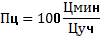 Пц е Показателя „цена”;Цмин е най-ниската предложена цена;Цуч е цената, предложена от Участника, чиято оферта се оценява;“100” e максималният брой точки на показателя Пц.Оценката по Показателя „технически характеристики” (Птх) се определя чрез сумиране на точките на показателите Дi(i =1 до N) от последната колона в таблиците “Допълнителни технически изисквания и функционални възможности на оборудването” за всяка позиция, където N е броят на допълнителните параметри: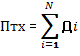 Птх е Показателя „технически характеристики”;Дi e броят на точките на съответния показател от последната колона на таблицата “Допълнителни технически изисквания и функционални възможности на оборудването”;N e броят на допълнителните параметри във всяка позиция.Комплексната оценка (КO) за всяка отделна оферта, която отговаря на изискванията на Закона за обществените поръчки и изискванията на Възложителя, посочени в настоящата документация, ще се определя съгласно следната формула:КO = 0.4*Пц + 0.6 *Птх, къдетоКO e комплексната оценка;Пц - оценката на офертата по Показателя „цена”;Птх е Показателя „технически характеристики”;*- с този знак се означава аритметично действие умножение.“0.4” и “0.6” са относителните тегла в КО на Пц и Птх, съответно.При неизпълнение на някое от изискванията в таблиците с техническата спецификация, отбелязано като минимално, участникът ще бъде отстранен от по-нататъшно участие в процедурата.Класирането на участниците се извършва по низходящ ред на получената комплексна оценка, като на първо място се класира участникът, получил най-висока оценка на офертата.Допълнителните технически изисквания и функционални възможности на оборудването за всяка обособена позиция са, както следва:Допълнителни технически изисквания и функционални възможности на оборудването за обособена позиция 1.  Допълнителни технически изисквания и функционални възможности на оборудването за обособена позиция 2.  Допълнителни технически изисквания и функционални възможности на оборудването за обособена позиция 3.  Допълнителни технически изисквания и функционални възможности на оборудването за обособена позиция 4.  Допълнителни технически изисквания и функционални възможности на оборудването за обособена позиция 5.  Допълнителни технически изисквания и функционални възможности на оборудването за обособена позиция 6.  Допълнителни технически изисквания и функционални възможности на оборудването за обособена позиция 7.  Допълнителни технически изисквания и функционални възможности на оборудването за обособена позиция 8.  Допълнителни технически изисквания и функционални възможности на оборудването за обособена позиция 9.  XI. ИЗИСКВАНИЯ КЪМ УЧАСТНИЦИТЕ В ОТКРИТАТА ПРОЦЕДУРАА. Условия за участие и изисквания към личното състояние 1. В откритата процедура може да участва участник, който отговаря на условията на чл. 10, ал. 1 от Закона за обществените поръчки, а именно това може да е всяко българско или чуждестранно физическо или юридическо лице или техни обединения, както и всяко друго образувание, което има право да изпълнява доставки или услуги съгласно законодателството на държавата, в която то е установено. - Клон на чуждестранно лице може да е самостоятелен участник в обществената поръчка, ако може самостоятелно да подава оферти и да сключва договори съобразно законодателството на държавата, в която е установен. - Лице, което участва в обединение или е дало съгласие да бъде подизпълнител на друг участник, не може да подава самостоятелна оферта. - Едно физическо или юридическо лице може да участва само в едно обединение. - Участниците в обединението от физически и/или юридически лица следва да определят партньор, който да представлява обединението пред възложителя за настоящата обществена поръчка. - При изпълнението на обществената поръчка участниците в обединението отговарят солидарно. 1.1. Участниците могат да подават оферти за една, за няколко или за всички обособени позиции. 1.2. Всеки участник има право да представи само една оферта за съответната обособена позиция по настоящата обществена поръчка. 2. Възложителят отстранява от участие в откритата процедура участник: 2.1. когато е осъден с влязла в сила присъда, за престъпление по чл. 108а, чл. 159а - 159г, чл. 172, чл. 192а, чл. 194 - 217, чл. 219 - 252, чл. 253 - 260, чл. 301 - 307, чл. 321, 321а и чл. 352 - 353е от Наказателния кодекс; 2.2. когато е осъден с влязла в сила присъда за престъпление, аналогично на тези по т. 2.1, в друга държава членка или трета страна; 2.3. когато има задължения за данъци и задължителни осигурителни вноски по смисъла на чл. 162, ал. 2, т. 1 от Данъчно-осигурителния процесуален кодекс и лихвите по тях, към държавата или към общината по седалището на възложителя и на участника (освен ако размерът на неплатените дължими данъци или социални осигуровки е не повече от 1 на сто от сумата на годишния общ оборот за последната приключена финансова година, но не повече от 50 000 лв.), или аналогични задължения съгласно законодателството на държавата, в която участникът е установен, доказани с влязъл в сила акт на компетентен орган; 2.4. когато е налице неравнопоставеност в случаите по чл. 44, ал. 5 ЗОП; 2.5. когато е установено, че: а) е представил документ с невярно съдържание, с който се доказва декларираната липса на основания за отстраняване или декларираното изпълнение на критериите за подбор; б) не е предоставил изискваща се информация, свързана с удостоверяване липсата на основания за отстраняване или изпълнението на критериите за подбор;2.6. когато е установено с влязло в сила наказателно постановление, или съдебно решение, нарушение на чл. 61, ал. 1, чл. 62, ал. 1 или 3, чл. 63, ал. 1 или 2, чл. 118, чл. 128, чл. 228, ал. 3, чл. 245 и чл. 301 - 305 от Кодекса на труда или чл. 13, ал. 1 от Закона за трудовата миграция и трудовата мобилност или аналогични задължения, установени с акт на компетентен орган, съгласно законодателството на държавата, в която участникът е установен; 2.7. когато е налице конфликт на интереси, който не може да бъде отстранен; 2.8. когато е обявен в несъстоятелност или е в производство по несъстоятелност, или е в процедура по ликвидация, или е сключил извънсъдебно споразумение с кредиторите си по смисъла на чл. 740 от Търговския закон, или е преустановил дейността си, а в случай че участникът е чуждестранно лице - се намира в подобно положение, произтичащо от сходна процедура, съгласно законодателството на държавата, в която е установен. 2.9. се е опитал да повлияе на вземането на решение от страна на възложителя, свързано с отстраняването, подбора или възлагането, включително чрез предоставяне на невярна или заблуждаваща информация, или се е опитал да получи информация, която може да му даде неоснователно предимство в процедурата за възлагане на обществена поръчка. 2.10. когато е свързано лице по смисъла на § 2, т. 45 от ДР на ЗОП с друг участник в обществената поръчка. „Свързани лица“ са тези по смисъла на § 1, т. 13 и 14 от допълнителните разпоредби на Закона за публичното предлагане на ценни книжа, а именно: § 1, т. 13. „Свързани лица“ са: а) лицата, едното от които контролира другото лице или негово дъщерно дружество; б) лицата, чиято дейност се контролира от трето лице; в) лицата, които съвместно контролират трето лице; г) съпрузите, роднините по права линия без ограничения, роднините по съребрена линия до четвърта степен включително и роднините по сватовство до четвърта степен включително. § 1, т. 14 „Контрол“ е налице, когато едно лице: а) притежава, включително чрез дъщерно дружество или по силата на споразумение с друго лице, над 50 на сто от броя на гласовете в общото събрание на едно дружество или друго юридическо лице; или б) може да определя пряко или непряко повече от половината от членовете на управителния или контролния орган на едно юридическо лице; или в) може по друг начин да упражнява решаващо влияние върху вземането на решения във връзка с дейността на юридическо лице. 2.11. На основание чл. 3, т. 8 от Закона за икономическите и финансовите отношения с дружествата, регистрирани в юрисдикции с преференциален данъчен режим, контролираните от тях лица и техните действителни собственици, дружества, регистрирани в юрисдикции с преференциален данъчен режим, и контролираните от тях лица не могат пряко и/или косвено да участват в откритата процедура, включително и чрез гражданско дружество/консорциум, в което участва дружество, регистрирано в юрисдикция с преференциален данъчен режим. Забраната не е приложима за изключенията, регламентирани в чл. 4 от Закона за икономическите и финансовите отношения с дружествата, регистрирани в юрисдикции с преференциален данъчен режим, контролираните от тях лица и техните действителни собственици. Санкциите при прилагане на изключение от забраната въз основа на неверни данни са регламентирани в чл. 5, ал. 1, т. 3 на същия закон. 2.12. при наличие на обстоятелствата по чл. 69 от Закона за противодействие на корупцията и за отнемане на незаконно придобитото имущество. 3. Когато участникът е юридическо лице, основанията по т. 2.1, 2.2 и 2.7 се отнасят за лицата, които представляват участника и за членовете на неговите управителни и надзорни органи съгласно регистъра, в който е вписан участникът, ако има такъв, или документите, удостоверяващи правосубектността му. Когато в състава на тези органи участва юридическо лице, основанията се отнасят за физическите лица, които го представляват съгласно регистъра, в който е вписано юридическото лице, ако има такъв, или документите, удостоверяващи правосубектността му. Когато участникът или юридическо лице в състава на негов контролен или управителен орган се представлява от физическо лице по пълномощие, основанията по т. 2.1, 2.2 и 2.7 се отнасят и за това физическо лице. Лицата по т. 3 са, както следва: 3.1. при събирателно дружество - лицата по чл. 84, ал. 1 и чл. 89, ал. 1 от Търговския закон; 3.2. при командитно дружество - неограничено отговорните съдружници по чл. 105 от Търговския закон; 3.3. при дружество с ограничена отговорност - лицата по чл. 141, ал. 2 от Търговския закон, а при еднолично дружество с ограничена отговорност - лицата по чл. 147, ал. 1 от Търговския закон; 3.4. при акционерно дружество - лицата по чл. 241, ал. 1, чл. 242, ал. 1 и чл. 244, ал. 1 от Търговския закон; 3.5. при командитно дружество с акции - лицата по чл. 256 от Търговския закон; 3.6. при едноличен търговец - физическото лице - търговец; 3.7. при клон на чуждестранно лице - лицето, което управлява и представлява клона или има аналогични права съгласно законодателството на държавата, в която клонът е регистриран; 3.8. при кооперациите - лицата по чл. 20, ал. 1 и чл. 27, ал. 1 от Закона за кооперациите; 3.9. при сдружения - членовете на управителния съвет по чл. 30, ал. 1 от Закона за юридическите лица с нестопанска цел или управителят, в случаите по чл. 30, ал. 3 от Закона за юридическите лица с нестопанска цел; 3.10. при фондациите - лицата по чл. 35, ал. 1 от Закона за юридическите лица с нестопанска цел; 3.11. в случаите по т. 3.1 - 3.7 - и прокуристите, когато има такива; 3.12. за чуждестранните лица - лицата, които представляват, управляват и контролират участника съгласно законодателството на държавата, в която са установени. В случаите т. 3.11 и 3.12, когато лицето има повече от един прокурист, декларацията се подава само от прокуриста, в чиято представителна власт е включена територията на Република България. Участниците са длъжни при поискване от страна на възложителя да представят необходимата информация относно правно-организационната форма, под която осъществяват дейността си, както и списък на всички задължени лица по смисъла на чл. 54, ал. 2 и 3 от ЗОП независимо от наименованието на органите, в които участват, или от длъжностите, които заемат.4. Когато участник в процедурата е обединение от физически и/или юридически лица, същият се отстранява от участие, когато някое от основанията за отстраняване е налице за член на обединението. 5. Участник в процедурата, за когото са налице основания за отстраняване по чл. 54, ал. 1 и посочените от възложителя обстоятелства по чл. 55, ал. 1, има право да представи доказателства, че е предприел мерки, които гарантират неговата надеждност, въпреки наличието на съответното основание за отстраняване. За тази цел участникът може да докаже, че: 5.1. е погасил задълженията си по т. 2.3., включително начислените лихви и/или глоби или че те са разсрочени, отсрочени или обезпечени; 5.2. е платил или е в процес на изплащане на дължимо обезщетение за всички вреди, настъпили в резултат от извършеното от него престъпление или нарушение; 5.3. е изяснил изчерпателно фактите и обстоятелствата, като активно е съдействал на компетентните органи, и е изпълнил конкретни предписания, технически, организационни и кадрови мерки, чрез които да се предотвратят нови престъпления или нарушения; 5.4. е платил изцяло дължимото вземане по чл. 128, чл. 228, ал. 3 или чл. 245 от Кодекса на труда.Декларирането и представянето на доказателства за предприетите мерки следва да се извърши съгласно указанията в настоящата т. II, буква В: „Деклариране на обстоятелствата чрез представяне на Единен европейски документ за обществени поръчки (ЕЕДОП)“, т. 1, буква „ж)“ по-долу. В случай че предприетите от участника мерки са достатъчни, за да се гарантира неговата надеждност, възложителят не го отстранява от участие в поръчката. Мотивите за приемане или отхвърляне на предприетите мерки и представените доказателства се посочват в решението за класиране или прекратяване на процедурата, в зависимост от вида и етапа, на който се намира процедурата. 6. Когато при изпълнение на поръчката участникът ще ползва подизпълнители или капацитета на трети лица, те следва да отговарят на изискванията по т. 2. 7. Основанията за отстраняване по т. 2 от настоящия раздел се прилагат до изтичане на сроковете, посочени в чл. 57, ал. 3 ЗОП.8. Участниците в процедурата са длъжни да уведомят писмено Възложителя в тридневен срок от настъпване на обстоятелство по т. 2 от настоящия раздел. Б. Критерии за подборПри участие на обединения, които не са юридически лица, съответствието с критериите за подбор, описани в настоящия раздел, се доказват от обединението участник, а не от всяко от лицата, включени в него, с изключение на съответната регистрация, представяне на сертификат или друго условие, необходимо за изпълнение на поръчката, съгласно изискванията на нормативен или административен акт и съобразно разпределението на участието на лицата при изпълнение на дейностите, предвидено в договора за създаване на обединението. В случай че при изпълнение на поръчката участникът ще ползва подизпълнители, посочените критерии за подбор се прилагат за подизпълнителите, съобразно вида и дела от поръчката, които те ще изпълняват. В случай че при изпълнение на поръчката участникът ползва капацитета на трети лица, последните следва да отговарят на критериите за подбор, за доказването на които участникът се позовава на техния капацитет. По отношение на критериите, свързани с опит за изпълнение на поръчката, участниците могат да се позоват на капацитета на трети лица, само ако тези лица ще участват в изпълнението на частта от поръчката, за която е необходим този капацитет. Когато участник в процедурата е обединение от физически и/или юридически лица, той може да докаже изпълнението на критериите за подбор с капацитета на трети лица при спазване на условията по чл. 65, ал. 2 - 4 ЗОП.1. Технически и професионални способности.  1.1. Изискване за опит в предоставянето на идентични или сходни дейности: Участникът следва да е изпълнил дейност с предмет и обем, сходен с предмета на поръчката.  Минимално ниво: Участникът следва да е изпълнил минимум една доставка с предмет и обем, сходен с предмета на поръчката за последните 3 (три) години, считано от датата на подаване на офертата. За обособени позиции № 1, 2, 3 и 8:За „доставка с предмет и обем, сходен с предмета на поръчката“ за гореизброените обособени позиции ще се приемат изпълнени дейности, свързани с доставка на специализирано технологично оборудване за подготовка и отлагане на тънки слоеве и покрития, за нуждите на лаборатории, научни институти, учебни заведения и др.За обособени позиции № 4, 5, 6, 7 и 9:За „доставка с предмет и обем, сходен с предмета на поръчката“ ще се приемат изпълнени дейности, свързани с доставка на специализирано технологично оборудване за оптични измервания, за нуждите на лаборатории, научни институти, учебни заведения и др.Възложителят ще приеме за достатъчни доставките, сходни с предмета, независимо от обема, в който са реализирани. (Приложимо за всички обособени позиции) Когато участник желае едновременно да подаде оферта за някоя от обособени позиции № 1, 2, 3 и 8 и обособени позиции № 4, 5, 6, 7 и 9, Възложителят ще приеме за изпълнено условието за опит в извършването на сходни доставки извършването само на една доставка, еднаква или сходна с предмета на поръчката по позиции № 1, 2, 3 и 8 или № 4, 5, 6, 7 и 9.Удостоверяване: При подаване на офертата участниците попълват информацията за изпълнени дейности с предмет и обем, сходен с предмета на поръчката в еЕЕДОП, Част IV: Критерии за подбор, Раздел В „Технически и професионални способности“, в полето „За поръчки за доставки: извършени доставки от конкретния вид” с посочване и подробно описание на предмета на доставката, стойностите, датите и получателите.Доказване: За доказване на техническите и професионалните способности, при сключване на договора участникът, избран за изпълнител, представя списък на доставките, които са сходни с предмета на обществената поръчка, с посочване на стойностите, датите и получателите, съобразно декларираното в еЕЕДОП, заедно с документи, които доказват извършената доставка. В хипотезата на чл. 67, ал. 5 от ЗОП възложителят може да изисква по всяко време след отварянето на офертите представяне на всички или част от документите, чрез които се доказва информацията, посочена в ЕЕДОП, когато това е необходимо за законосъобразното провеждане на процедурата.1.2. Изискването се отнася за всички обособени позиции.Участникът следва да притежава система за управление на качеството по стандарт ЕN ISO 9001:2015 или еквивалентен с обхват в областта на доставка, инсталиране, поддръжка на технологично оборудване, съответстващ на предмета на поръчката. (чл. 63, ал. 1, т. 10 от ЗОП). Съответствието си с поставения критерий за подбор, участниците декларират, както следва:При подаване на оферта участниците декларират съответствието с минималното изискване, чрез посочване на стандарта, съгласно който прилагат внедрена и сертифицирана система за управление на качеството с обхват дейностите, включени в предмета на обществената поръчка. Данните се представят чрез попълване на информацията в предвидената част на Единния европейски документ за обществени поръчки (ЕЕДОП). Участникът следва да предостави информацията в Част IV, Раздел Г „Стандарти за осигуряване на качеството и стандарти за екологично управление“ от ЕЕДОП, с посочване датата на валидност на сертификата, издателят му и обхватът на действие. Документ за доказване на съответствието с поставения критерий за подбор:Съответствието на участниците се доказва със следните документи:Участникът, определен за изпълнител, представя сертификат (заверено „вярно с оригинала“ копие на валиден към датата на подаване на офертите сертификат), издаден от независими лица, които са акредитирани по съответната серия европейски стандарти от Изпълнителна агенция „Българска служба за акредитация“ или от друг национален орган по акредитация, който е страна по Многостранното споразумение за взаимнопризнаване на Европейската организация за акредитация, за съответната област или да отговарят на изискванията за признаване съгласно чл. 5а, ал. 2 от Закона за националната акредитация на органи за оценяване на съответствието. Възложителят приема еквивалентни сертификати, издадени от органи, установени в други държави членки. Възложителят приема и други доказателства за еквивалентни мерки за осигуряване на качеството, когато участникът не е имал достъп до такива сертификати или е нямал възможност да ги получи в съответните срокове по независещи от него причини.1.3. Изискването се отнася за всички обособени позиции.Участникът следва да е оторизиран от производителя на предлаганото оборудване или от упълномощен от производителя представител за право на търговия/дистрибуция и сервиз/гаранционно обслужване. В случай, че участникът е оторизиран от упълнощен представител на производителя, то същия следва да разполага с представителна власт да упълномощава и трети лица за продажба/дистрибуция исервиз/гаранционно обслужване.Съответствието си с поставения критерий за подбор, участниците декларират, както следва:При подаване на оферта участниците декларират съответствието с минималното изискване, чрез посочване на оторизация от страна на производителя или негов упълномощен предствител.Данните се представят чрез попълване на информацията в предвидената част на Единния европейски документ за обществени поръчки (ЕЕДОП). Участникът следва да предостави информацията в Част IV, Раздел В: Техническо и професионални способности, поле „Инструменит, съоръжения или теническо оборудване“ от ЕЕДОП.Документ за доказване на съответствието с поставения критерий за подбор:Съответствието на участниците се доказва със следните документи:Участникът, определен за изпълнител представя оторизационно писмо (заверено „вярно с оригинала“ копие на валидна към датата на подаване на офертите оторизация), издадена от производителя или от негов упълномощен представител. В случай, че оторизацията е от упълномощен представител, участникът следва да представи документ, че същия разполага с представителна власт да преупълномощава и трети лица за посочените в оторизацията обстоятелства.Деклариране на обстоятелствата чрез представяне на Единен европейски документ за обществени поръчки (ЕЕДОП)1. Участниците декларират липсата на основанията за отстраняване, посочени в раздел XІ. A по отношение на изисквания за лично състояние и съответствието с критериите за подбор в раздел XI. Б, чрез представяне в електронен вид на попълнен и подписан Единен европейски документ за обществени поръчки (ЕЕДОП) (Приложение № 3 към настоящата документация). В него се предоставя съответната информация, изисквана от възложителя, и се посочват националните бази данни, в които се съдържат декларираните обстоятелства, или компетентните органи, които съгласно законодателството на държавата, в която участникът е установен, са длъжни да предоставят информация. Когато е приложимо ЕЕДОП се попълва и представя и за всеки един от участниците в обединението, за всеки подизпълнител и за всяко трето лице, чиито ресурси ще бъдат ангажирани при изпълнението на поръчката (вкл. и доказателствата по чл. 45, ал. 2 ППЗОП). Съгласно чл. 67, ал. 4 от Закона за обществените поръчки (ЗОП) във връзка с § 29, т. 5, б. „а” от Преходните и заключителни разпоредби на ЗОП, в сила от 1 април 2018 г. Единният европейски документ за обществени поръчки следва да бъде представян от участниците задължително в електронен вид. ЕЕДОП е достъпен в електронен вариант на профила на купувача на адрес: http://www.iomt.bas.bg/профил-на-купувача.Участниците следва да попълнят ЕЕДОП чрез предоставяния от АОП български вариант на Системата за попълване и повторно ползване на ЕЕДОП на ЕК на интернет адрес: https://espd.eop.bg/espd-web/filter?lang=bg. За използване на системата не е необходима предварителна регистрация. Единният европейски документ за обществени поръчки съдържа следните части: Част I. Информация за процедурата за възлагане на обществената поръчка и за възлагащия орган или за възложителя Част II. Информация за икономическия оператор Част III. Критерии за изключване Част IV. Критерии за подбор Част V. Намаляване броя на квалифицираните кандидати Част VI. Заключителни положения Отделните части на ЕЕДОП се попълват от участника в обществената поръчка при спазване на следните указания: а) В ЕЕДОП се представят данни относно публичните регистри, в които се съдържа информация за декларираните обстоятелства или за компетентния орган, който съгласно законодателството на съответната държава е длъжен да предоставя информация за тези обстоятелства служебно на възложителя. Участниците могат да използват ЕЕДОП, който вече е бил използван при предходна процедура за обществена поръчка, при условие че потвърдят, че съдържащата се в него информация все още е актуална.б) участник (икономически оператор), който ще ползва капацитета на едно или повече трети лица по отношение на критериите, свързани с икономическото и финансовото състояние, техническите и професионалните способности, представя попълнен отделен ЕЕДОП за всяко едно от третите лица. Третите лица трябва да отговарят на съответните критерии за подбор, за доказването на които участникът се позовава на техния капацитет и за тях да не са налице основанията за отстраняване от процедурата. По отношение на критериите, свързани с опита за изпълнение на поръчката, участниците могат да се позоват на капацитета на трети лица само ако тези лица ще участват в изпълнението на частта от поръчката, за която е необходим този капацитет. Участниците могат за конкретната поръчка да се позоват на капацитета на трети лица, независимо от правната връзка между тях, по отношение на критериите, свързани с икономическото и финансовото състояние, техническите и професионалните способности. в) участник (икономически оператор), който ще ползва един или повече подизпълнители, представя попълнен отделен ЕЕДОП за всеки един от подизпълнителите. Подизпълнителите трябва да отговарят на съответните критерии за подбор съобразно вида и дела от поръчката, който ще изпълняват, и за тях не следва да са налице основания за отстраняване от процедурата. Подизпълнителите нямат право да превъзлагат една или повече от дейностите, които са включени в предмета на договора за подизпълнение. г) в случай че участникът се позовава на капацитета на трети лица или подизпълнител/и, същият следва да представи доказателство за поетите от третото/ите лице/а или съответно от подизпълнителя/ите задължения. д) Когато участникът е обединение, което не е юридическо лице, ЕЕДОП се подава от всеки от участниците в обединението. При необходимост от деклариране на обстоятелства, относими към обединението, ЕЕДОП се подава и за обединението. Възложителят може да изиска от участник - обединение, което не е юридическо лице, да представи копие от документ за създаване на обединението, както и следната информация във връзка с конкретната обществена поръчка: 1. правата и задълженията на участниците в обединението; 2. разпределението на отговорността между членовете на обединението; 3. дейностите, които ще изпълнява всеки член на обединението. е) Когато лицата по т. 3 от раздел XI. A са повече от едно и за тях няма различие по отношение на обстоятелствата по т. 2.1, 2.2, 2.7 и т. 2.9 от раздел XI. A, ЕЕДОП може да се подпише само от едно от тези лица, в случай че подписващият разполага с информация за достоверността на декларираните обстоятелства по отношение на останалите задължени лица. Когато е налице необходимост от защита на личните данни при различие в обстоятелствата, свързани с личното състояние на лицата по т. 3 от раздел XI. A, информацията относно изискванията по т. 2.1, 2.2, 2.7 и т. 2.9 от раздел XI. A се попълва в отделен ЕЕДОП, подписан от съответното лице. ЕЕДОП може да се подпише и само от едно от лицата по т. 3 от раздел XI. А, ако в него се съдържат и обстоятелствата по т. 2.3, 2.4, 2.5, 2.6, и 2.8. от раздел XI. A, както и тези, свързани с критериите за подбор, ако лицето, което го подписва, може самостоятелно да представлява съответния стопански субект. При необходимост от деклариране на обстоятелствата по т. 2.3, 2.4, 2.5, 2.6, и 2.8. от раздел XI. A, както и тези, свързани с критериите за подбор, относими към обединение, което не е юридическо лице, представляващият обединението подава ЕЕДОП за тези обстоятелства. Когато документи, свързани с участие в обществени поръчки, се подават от лице, което представлява участника по пълномощие, в ЕЕДОП се посочва информация относно обхвата на представителната му власт. ж) когато за участник в обществената поръчка (икономически оператор) е налице някое от основанията за отстраняване по чл. 54, ал. 1 ЗОП или посочените от възложителя основания по чл. 55, ал. 1 ЗОП и преди подаване на офертата той е предприел мерки за доказване на надеждност съгласно т. 5 от раздел XI. A, тези мерки се описват в ЕЕДОП. Те се доказват като към ЕЕДОП се прилагат: по отношение на обстоятелствата по чл. 56, ал. 1, т. 1 и 2 от ЗОП - документ за извършено плащане или споразумение, или друг документ, от който да е видно, че задълженията са обезпечени или че страните са договорили тяхното отсрочване или разсрочване, заедно с погасителен план и/или с посочени дати за окончателно изплащане на дължимите задължения или е в процес на изплащане на дължимо обезщетение, а по отношение на обстоятелството по чл. 56, ал. 1, т. 3 от ЗОП - документ от съответния компетентен орган за потвърждение на описаните обстоятелства. з) липсата или наличието на основания за отстраняване по т. 2.1., съответно т. 2.2. от раздел XI. A от настоящата документация – „осъден с влязла в сила присъда за престъпление по чл. 172, чл. 255б и чл. 352-353е НК“ се декларира в част III.В, поле „Икономическият оператор нарушил ли е, доколкото му е известно, задълженията си в областта на екологичното, социалното или трудовото право?“ от ЕЕДОП. Липсата или наличието на основания за отстраняване по т. 2.1., съответно т. 2.2. от раздел XI. A на настоящата документация – „осъден с влязла в сила присъда за престъпление по чл. 194-208, чл. 213а-217, чл. 219-252, чл. 254а-255а и чл. 256-260 НК се декларира в част III.Г от ЕЕДОП. Липсата или наличието на останалите основания по т. 2.1., съответно т. 2.2. от раздел XI. A от настоящата документация се декларира в част ІІІ.А от ЕЕДОП. Участникът отбелязва „ДА“ – в случай че за участника е налице някое от посочените обстоятелства, като изрично се посочва и съответното обстоятелство, или „НЕ“ – в случай че за участника не е налице нито едно от посочените обстоятелства. При наличие на основание за отстраняване следва да се посочи конкретната разпоредба от Наказателния кодекс, осъденото лице и датата на присъдата. и) липсата или наличието на основания за отстраняване по т. 2.6. от раздел XI. A на настоящата документация – „когато е установено с влязло в сила наказателно постановление, или съдебно решение, нарушение на чл. 61, ал. 1, чл. 62, ал. 1 или 3, чл. 63, ал. 1 или 2, чл. 228, ал. 3 от Кодекса на труда или чл. 13, ал. 1 от Закона за трудовата миграция и трудовата мобилност или аналогични задължения, установени с акт на компетентен орган, съгласно законодателството на държавата, в която кандидатът или участникът е установен“, по т. 2.10, т. 2.11 и т. 2.12 от раздел XI. A на настоящата документация се декларира в част III.Г от ЕЕДОП. (отбелязва се „ДА“ – в случай че за участника е налице някое от посочените обстоятелства, като изрично се посочва и съответното обстоятелство, или „НЕ“ – в случай че за участника не е налице нито едно от посочените обстоятелства). й) липсата или наличието на основания за отстраняване по т. 2.3. от раздел XI. A от настоящата документация се декларира в част III.Б от ЕЕДОП. к) липсата или наличието на основания за отстраняване по т. 2.4, 2.5, 2.7, т. 2.8. и т. 2.9 от раздел XI. A на настоящата документация се декларира в част III.В, с отговор на съответния въпрос от образеца на ЕЕДОП.л) липсата или наличието на основания за отстраняване по т. 2.6. от раздел XI. A от настоящата документация - „когато е установено с влязло в сила наказателно постановление, или съдебно решение, нарушение на чл. 118, чл. 128, чл. 245, чл. 301-305 от Кодекса на труда или аналогични задължения, установени с акт на компетентен орган, съгласно законодателството на държавата, в която кандидатът или участникът е установен“ се декларира в част III.В от ЕЕДОП. (отбелязва се „ДА“ – в случай че за участника е налице някое от посочените обстоятелства, като изрично се посочва и съответното обстоятелство, или „НЕ“ – в случай че за участника не е налице нито едно от посочените обстоятелства). м) липсата или наличието на основания за отстраняване по т.2.10, т. 2.11 и т. 2.12 от раздел XI. A от настоящата документация се декларира в част III.Г от ЕЕДОП. отбелязва се „ДА“ – в случай че за участника е налице някое от посочените обстоятелства, като изрично се посочва и съответното обстоятелство, или „НЕ“ – в случай че за участника не е налице нито едно от посочените обстоятелства). Указания за начина на попълване на електронния ЕЕДОП са представени в указания в раздел XIV.Възложителят може да изисква от участниците по всяко време да представят всички или част от документите, чрез които се доказва информацията, посочена в ЕЕДОП, когато това е необходимо за законосъобразното провеждане на процедурата. Документите, чрез които се доказва липсата на основания за отстраняване, са: - свидетелство за съдимост; - удостоверение от органите по приходите и удостоверение от общината по седалището на Възложителя и на участника; - удостоверение от органите на Изпълнителната агенция „Главна инспекция по труда“. - удостоверение, издадено от Агенцията по вписванията.3. Други основания за отстраняване Освен на основанията по-горе възложителят отстранява: 3.1. участник, който не отговаря на поставените критерии за подбор или не изпълни друго условие, посочено в обявлението за обществена поръчка или в документацията; 3.2. участник, който е представил оферта, която не отговаря на: а) предварително обявените условия за изпълнение на поръчката; б) правила и изисквания, свързани с опазване на околната среда, социалното и трудовото право, приложими колективни споразумения и/или разпоредби на международното екологично, социално и трудово право; 3.3. участник, който не е представил в срок обосновката по чл. 72, ал. 1 ЗОП или чиято оферта не е приета съгласно чл. 72, ал. 3 – 5 ЗОП; 3.4. участник, подал заявление за участие или оферта, които не отговарят на условията за представяне, включително за форма, начин, срок и валидност; 3.5. лице, което е нарушило забрана по чл. 101, ал. 9 или 10 от ЗОП.XII. ГАРАНЦИЯ ЗА ИЗПЪЛНЕНИЕ. ГАРАНЦИЯ ЗА АВАНСОВО ПЛАЩАНЕ.► Гаранцията за изпълнение на договора за всяка от обособените позиции е в размер на 5% (пет процента) от стойността на договора за обществена поръчка без включен ДДС. Предоставя се към момента на сключване на договора за обществена поръчка. Гаранцията следва да бъде представена в една от следните форми:- като парична сума; - като банкова гаранция; - като застраховка, която обезпечава изпълнението, чрез покритие на отговорността на изпълнителя. Изпълнителят сам избира, в коя от формите да представи гаранцията. В случай, че определеният за изпълнител реши гаранцията за изпълнение да бъде парична сума, същата се внася по следната банкова сметка на ИОМТ – Банка: Райфайзен банк, BIC: RZBBBGSF, IBAN: BG58RZBB91553120036814.  Представя се оригинал на платежно нареждане за извършен превод. В случай, че участникът е превел парите по електронен път (електронно банкиране), той следва да завери съответния документ с подпис и печат. Гаранцията за изпълнение, преведена по банков път, следва да е постъпила реално в банковата сметка на Възложителя не по-късно от датата на сключване на договора за обществената поръчка. Когато определеният за изпълнител е решил да избере гаранцията за изпълнение да бъде под формата на Банкова гаранция, се представя оригинал на безусловна и неотменима банкова гаранция, издадена от българска или чуждестранна банка, в полза на ИОМТ със срок на валидност: (Приложимо за всички обособени позиции) - гаранция за срочно изпълнение на договора в размер на 2 % от стойността на договора със срок на валидност минимум 4 (четири) месеца от датата на сключване на договора за обществена поръчка. Същата се освобождава след приемане на доставката/монтажа/въвеждането в експлоатация на доставеното оборудване и обучението на персонала за работа с нея. - гаранция за качествено изпълнение на договора в размер на 3 % от стойността на договора със срок на валидност, срока на действие на договора, плюс 30 (тридесет) дни (срокът на действие на договора изтича след изтичането на гаранционния срок на доставеното оборудване). Същата се освобождава след изтичане на гаранционния срок на доставеното оборудване. Банковата гаранция за изпълнение следва да е безусловно изискуема, да съдържа задължение на банката – гарант да извърши безотказно и безусловно плащане при първо писмено поискване, в което Възложителят заяви, че изпълнителят не е изпълнил задължение по договора за възлагане на обществената поръчка. Банковите гаранции, издадени от чуждестранни банки следва да са авизирани чрез българска банка, потвърждаваща автентичността на съобщението, в превод на български език. Гаранцията за изпълнение на договора, която е представена като парична сума или банкова гаранция може да се предостави от името на изпълнителя за сметка на трето лице - гарант. Банковите и други разходи по откриването и обслужването на гаранциите са за сметка на изпълнителя. Изпълнителят следва да предвиди и заплати своите такси по откриване и обслужване на гаранцията така, че размерът на получената от възложителя гаранция да не бъде по-малък от определения в настоящата процедура. Когато определеният за изпълнител е решил да избере гаранцията за изпълнение да бъде под формата на застраховка, тя трябва да обезпечава изпълнението, чрез покритие на отговорността на изпълнителя, да бъде безусловна, неотменяема, със срок на валидност:(Приложимо за всички обособени позиции) - гаранция, представена под формата на застраховка, за срочно изпълнение на договора в размер на 2 % от стойността на договора със срок на валидност минимум 4 (четири) месеца от датата на сключване на договора за обществена поръчка. Същата се освобождава след приемане на доставката/монтажа/въвеждането в експлоатация на доставеното оборудване и обучението на персонала за работа с нея. - гаранция, представена под формата на застраховка, за качествено изпълнение на договора в размер на 3 % от стойността на договора със срок на валидност, срока на действие на договора, плюс 30 (тридесет) дни (срокът на действие на договора изтича след изтичането на гаранционния срок на доставеното оборудване). Същата се освобождава след изтичане на гаранционния срок на доставеното оборудване.Възложителят следва да бъде посочен като трето ползващо се лице по тази застраховка. Застраховката следва да покрива отговорността на изпълнителя по конкретният договор и не може да бъде използвана за обезпечение на отговорността на изпълнителя по друг договор. Предмет на застраховане е отговорността на изпълнителя при изпълнение на договора за обществена поръчка, съгласно условията на проекта на договор за обществена поръчка. В случай, че гаранцията за изпълнение на договора се представя под формата на застраховка, която обезпечава изпълнението чрез покритие на отговорността на Изпълнителя, същата следва да отговаря на следните условия: - ИОМТ следва да е посочен като трето ползващо се лице по застрахователната полица (Бенефициер). - Застрахователната полица да бъде издадена от застраховател по смисъла на чл. 12 от Кодекса за застраховане (бр. 102 на ДВ от 29.12.2015 г.). - Предмет на застраховане е отговорността на изпълнителя при изпълнение на договора за обществена поръчка, съгласно условията, предвидени в проекта на договор. - Застрахователното покритие по тази застраховка да включва следната клауза: „Гаранция за добро изпълнение на договор за …… (предметът на поръчката/обособената позиция)“. - Застраховката следва да покрива отговорността на Изпълнителя конкретно и само за предмета на обществената поръчка и не може да служи за обезпечаване отговорността на Изпълнителя по други договори. - При пълно или частично неизпълнение на задълженията от страна на Изпълнителя по договора, застрахователят неотменимо и безусловно да е длъжен да изплати на Възложителя, при постъпила претенция, посочената в нея сума за плащане, в рамките на застрахователната сума в застрахователната полица. Общите условия на застрахователя не трябва да противоречат на ЗОП и на условията на застраховката и не трябва да има изискване за доказване на настъпили щети/вреди за Възложителя при неизпълнение на клаузи от договора от страна на Изпълнителя и клаузи, които да изключват изплащане на обезщетение, произтичащо от клаузи на сключения договор. - Плащането да е в срок до 15 дни след получаване на първо надлежно искане за плащане от Възложителя по застрахователната полица, удостоверяващо, че Изпълнителят (застрахован по застрахователната полица) не е изпълнил частично или изцяло задълженията си по договора, независимо от евентуални възражения на Изпълнителя. - Искането за плащане от Възложителя е единственият документ, въз основа на който Застрахователят ще изплаща обезщетението. Самоучастие на Застрахования по застрахователната полица не се допуска. Всички права и задължения на Застрахователя, Застрахования и Възложителя да бъдат изписани в пълен обем в полицата, без позоваване на такива в други документи. Проекта на полицата се съгласува предварително от Възложителя преди приемане на застрахователната полица като гаранция за изпълнение на договора.   - Срокът на застрахователния договор да се определя съгласно условията на документацията на обществената поръчка, като изпълнителят има задължение за подновяване на съответните застраховки за своя сметка до изтичане на срока на гаранционната му отговорност. - Всички разходи за избор на застраховател, сключване на застраховката и заплащане на застрахователната премия са за сметка застрахования (Изпълнителя по договора). - Изпълнителят се задължава да поддържа валидността на застраховката за целия срок на изпълнение на договора, като представя на Възложителя всички необходими доказателства за заплащане на дължимите застрахователни премии и копия от всички застрахователни полици. Неизпълнение на задълженията на Изпълнителя по тази точка е основание за Възложителя да удържи плащането на дължими суми към Изпълнителя до представяне на доказателства за наличие на валидна застрахователна полица. - При настъпване на застрахователно събитие по полицата Изпълнителят е длъжен да заплаща своевременно, при условията на издадената полица, всички необходими допълнителни премии с оглед запазване размера на определеното застрахователно покритие. - Възложителят има право да изисква по всяко време от Изпълнителя представяне на всички документи във връзка със сключването и валидността на изискуемата полица, в това число доказателства за заплатени застрахователни премии. - Всички елементи на застрахователния договор се съгласуват и одобряват предварително от Възложителя. При противоречие между сключената застрахователна полица и Общите условия и/или Специалните условия на застрахователя, следва договорените условия в полицата да са с предимство пред Общите условия и/или Специалните условия на застрахователя. - За доказване валидността на застраховката, изпълнителят следва да представи документ за платена застрахователна премия – копие, заверено „вярно с оригинала”. Застрахователната премия следва да бъде платена еднократно при сключване на застраховката. - Всички разходи по сключване на застрахователния договор са за сметка на изпълнителя.  - Изпълнителят е длъжен да заплаща дължимите премии към застрахователя, за да поддържа застрахователно покритие в размер на 5 % от общата стойност на договора за срока на неговото действие и 30 дни след изтичането му така, че размерът на получената от Възложителя гаранция да не бъде по-малък от определения в настоящата процедура. - Изпълнителят предава на Възложителя един оригинал на застрахователната полица. Към нея следва да се приложат Общите условия на Застрахователя (и Специалните условия, ако са приложими) по този вид застраховка. Когато избраният изпълнител е обединение, което не е юридическо лице, всеки от съдружниците в обединението може да е наредител по банковата гаранция, съответно вносител на сумата по гаранцията или титуляр на застраховката. 	► Гаранцията, която обезпечава авансово предоставените средства е до размера на тези средства и се освобождава до три дни след връщане или усвояване на аванса. За целите на настоящата поръчка, усвояването на аванса се счита за настъпило с изпълнение на задължението на изпълнителя за доставка на оборудването, предмет на настоящата поръчка за съответната обособена позиция. Участникът, определен за изпълнител, когато е заявил в ценовата си оферта желание за авансово плащане представя в срок до 5 (пет) работни дни от подписване на договора за обществена поръчка, гаранция за обезпечаване на авансово предоставените средства. Гаранцията следва да обезпечава на 100 % авансово предоставените средства.  Гаранцията, обезпечаваща авансовото плащане се представя в една от формите по чл. 111, ал. 5 от ЗОП, като: 1.  Парична сума; 2.  Банкова гаранция; 3.  Застраховка, която обезпечава изпълнението, чрез покритие на отговорността на изпълнителя. Участникът, определен за изпълнител, избира сам формата на гаранцията за авансово предоставените средства. - В случай, че определеният за изпълнител реши да избере гаранцията за обезпечаване на авансово предоставените средства да бъде парична сума, същата се внася по следната банкова сметка на ИОМТ – Банка: Райфайзен банк, BIC: RZBBBGSF, IBAN: BG58RZBB91553120036814 - представя се копие на платежно нареждане за бюджетен превод. В случай, че участникът е превел парите по електронен път (електронно банкиране), той следва да завери съответния документ с подпис и печат. - Когато определеният за изпълнител е решил да избере гаранцията за обезпечаване на авансово предоставените средства да бъде Банкова гаранция или Застраховка, чрез покритие на отговорността на изпълнителя, в нея трябва да бъде изрично посочено, че е безусловна и неотменима, че е в полза на Възложителя и е изискуема при първо писмено поискване, в което Възложителят заяви, че изпълнителят не е изпълнил задължение по договора за възлагане на обществената поръчка или отпадне необходимостта от изпращане на заявка за доставка на оборудването/софтуера, ако такъв се изисква в рамките на срока по договора. Банковата гаранция за обезпечаване на авансово предоставените средства или застраховката, която обезпечава авансово предоставените средства, чрез покритие на отговорността на изпълнителя се представят в оригинал и следва да бъде със срок на валидност минимум 4 (четири) месеца, считано от датата на сключване на договора за обществена поръчка. Когато изпълнителят избере гаранцията за обезпечаване на авансово предоставените средства да бъде застраховка, същият следва да представи застраховка в полза на Възложителя, която отговаря на изискванията, описани подробно в частта от документацията, относима към гаранцията за изпълнение на договора. Гаранцията за обезпечаване на авансово предоставените средства представена като парична сума или банкова гаранция може да се предостави от името на изпълнителя за сметка на трето лице - гарант. Когато избраният изпълнител е обединение, което не е юридическо лице, всеки от съдружниците в него може да е наредител по банковата гаранция, съответно вносител на сумата по гаранцията или титуляр на застраховката за авансово предоставените средства. Условията за задържане и освобождаване на гаранцията за изпълнение и за авансово предоставените средства са указани в Договора за обществена поръчка.XIII. ИЗМЕНЕНИЯ НА УСЛОВИЯТА НА ПРОЦЕДУРАТА. 1. По собствена инициатива или по искане на заинтересовано лице възложителят може направени промени в условията на процедурата за обществената поръчка. 2. Във връзка с т. 1 заинтересованите лица могат да правят предложения за промени в документите в 10-дневен срок от публикуването на обявлението в РОП, с което се оповестява откриването на процедурата. 3. Възложителят може да направи промените еднократно в 14-дневен срок от публикуването в РОП на обявлението, с което се оповестява откриването на процедурата, като изпрати за публикуване обявление за изменение или допълнителна информация и решението, с което то се одобрява.  4. След изтичането на сроковете по т. 2 и т. 3, възложителят може да прави промени само в обявените срокове чрез публикуване на обявления за изменение или допълнителна информация и решенията, с които се одобряват. 5. Възложителят удължава сроковете за получаване на оферти, когато: - са внесени съществени изменения в условията по обявената поръчка, които налагат промяна в офертите на участниците; новият срок трябва да е съобразен с времето, необходимо на лицата да се запознаят и да отразят промените, но не може да е по-кратък от първоначално определения; - са поискани своевременно разяснения по условията на процедурата и те не могат да бъдат представени в законоустановения срок; от деня на публикуване на разясненията в профила на купувача до крайния срок за подаване на оферти не може да има по-малко от 6 дни. 6. Възложителят удължава обявените срокове в процедурата, когато това се налага във връзка с производство по обжалване. 7. Възложителят може да определи нов срок в процедурата, когато в първоначално определения срок няма постъпили заявления или оферти или е получено само едно заявление или оферта. 8.  С публикуването на обявлението за изменение или допълнителна информация се смята, че всички заинтересовани лица са уведомени. XIV. СЪДЪРЖАНИЕ НА ОФЕРТАТА. ОФОРМЯНЕ И ПОДГОТВЯНЕ НА ДОКУМЕНТИТЕ ЗА УЧАСТИЕ. С подаването на оферти се счита, че участниците се съгласяват с всички условия на възложителя, в т.ч. с определения от Възложителя срок на валидност на офертите от 240 (двеста и четиридесет) дни, считано от крайния срок за получаване на оферти и с проекта на договор. Възложителят кани участниците да удължат срока на валидност на офертите, когато той не е изтекъл. Когато срокът е изтекъл, възложителят кани участниците да потвърдят валидността на офертите си за определен от него нов срок. Участник, който не удължи или не потвърди срока на валидност на офертата си, се отстранява от участие.При изготвяне на офертата участникът следва да се придържа точно към обявените от Възложителя условия. Участниците могат да подават само една оферта, която се изготвя само в един вариант, съобразно изискванията на Възложителя. Не се допуска предлагане на алтернативни решения (повече от един вариант) по отношение на предлаганите срокове, цени или други елементи от офертата. Офертата задължително следва да включва пълния обем за всички дейности, съгласно техническата спецификация. Не се допуска оферта за част от предмета на поръчката. Участниците могат да посочват в заявленията за участие или офертите си информация, която смятат за конфиденциална във връзка с наличието на търговска тайна. Когато кандидатите и участниците са се позовали на конфиденциалност, съответната информация не се разкрива от възложителя. Участниците не могат да се позовават на конфиденциалност по отношение на предложенията от офертите им, които подлежат на оценка.Опаковката по чл. 47, ал. 2 от ППЗОП включва следните документи:Опис на представените документи  При подаване на заявление за участие за повече от една обособена позиция, участникът представя отделен опис за всяка от обособените позиции. Всички документи в офертата за участие в процедурата (с изключение на изрично посочените в ЗОП и ППЗОП), изготвени от участника, следва да носят подписа на лицето (лицата), което (които) го представлява(т) съгласно последните промени в обстоятелствата, подлежащи на вписване в Търговския (или в друг еквивалентен) регистър или друг акт. Заявлението за участие включва най-малко следните документи: 1. единен европейски документ за обществени поръчки (ЕЕДОП) в съответствие с изискванията на чл. 67 от ЗОП и условията на възложителя. При подаване на заявление за участие за повече от една обособена позиция, участникът представя отделен ЕЕДОП за всяка от обособените позиции. Подготовка на образец на ЕЕДОП:Участникът сам избира начина, по който да предостави ЕЕДОП в електронен вид измежду следните възможности:Вариант 1: На профила на купувача на ИОМТ на интернет адрес: http://www.iomt.bas.bg/профил-на-купувача, който директно води до документацията на настоящата поръчка е предоставен ЕЕДОП в две форми – XML и PDF. еЕЕДОП следва да бъде представен в електронен вид чрез информационната система за попълване и повторно използване на еЕЕДОП.Информационната система за еЕЕДОП е безплатна и може да се достъпи чрез Портала за обществени поръчки, секция „РОП и е-услуги“/ Електронни услуги на Европейската комисия (ЕЕДОП/ESPD), както и директно на интернет адрес: https://espd.eop.bg/espd-web/filter?lang=bg При попълване нае еЕЕДОП следва да се изпълни следното:  Първо - предоставеният еЕЕДОП във формат XML трябва да се свали от сайта на Възложителя на устройство (персонален компютър или еквивалент) на заинтересованото лице.Второ – Заинтересованото лице трябва да отвори следния линк https://espd.eop.bg/espd-web/filter?lang=bg на въпрос „Вие сте?“ избира опция „Икономически оператор“;Трето – След маркиране на бутона „Икономически оператор“, Системата дава възможност за избор на три варианта – „Заредите файл ЕЕДОП“, „Обедините два ЕЕДОП“ и „Въведете отговор“. Трябва да се избери вариант „Заредите файл ЕЕДОП“; След като се маркира горепосоченият бутон излиза прозорец „Качете искане за еЕЕДОП“, кликва се върху прозореца „Browse“, след което се избира от устройството на заинтересованото лице, сваленият от него еЕЕДОП във формат XML; След избиране на бутон „Напред“ се зарежда готовия за попълване еЕЕДОП. Следва се електронния образец като се попълват от част II до част VI. След попълване от част II до част VI се избира опцията „Преглед“;Четвърто – След завършване на попълването, системата дава възможност еЕЕДОП да се съхрани в два формата: XML или PDF, като се запаметява на устройството на потребителя;Пето – При предоставянето на ЕЕДОП с електронен подпис следва да бъде подписана версия, която не позволява редактирането му (напр. в PDF формат). e-ЕЕДОП се подписва с електронните подписи на лицата по чл. 54, ал. 2 и чл. 55 ал. 3 от ЗОП, съгласно чл. 40 и чл. 41 от ППЗОП. За подписването на е-ЕЕДОП подписите на задължените лица могат да са от тип „квалифициран електронен подпис“, съгласно чл. 13, ал. 4 от Закона за електронния документ и електронните удостоверителни услуги;Шесто – Полученият от горните действия файл – еЕЕДОП се прилага на подходящ оптичен носител (CD, DVD, CD-R, DVD-R, USB, или еквивалент), който се поставя в запечатаната, непрозрачна опаковка, с която се представя офертата.Вариант 2: Чрез осигурен достъп по електронен път до изготвен и подписан електронно ЕЕДОП. Документът следва да е снабден с т.нар. времеви печат, който да удостоверява, че ЕЕДОП е подписан и качен на интернет адреса, към който се препраща, преди крайния срок за получаване на офертите. В тези случаи към документите за подбор вместо ЕЕДОП се представя декларация, с която се потвърждава актуалността на данните и автентичността на подписите в публикувания ЕЕДОП, и се посочва адресът, на който е осигурен достъп до документа. По-подробни указания заинтересованите лица могат да намерят в Методическото указание относно предоставяне на Единния европейски документ за обществени поръчки (ЕЕДОП) в електронен вид – еЕЕДОП, издадено от Агенцията по обществени поръчки, публикувано на адрес: http://www.aop.bg/fckedit2/user/File/bg/practika/MU4_2018.pdf  2. документи за доказване на предприетите мерки за надеждност, когато е приложимо; 3. копие от документ за създаване на обединението със съдържанието по чл. 37, ал. 4 ЗОП, когато е приложимо.Когато документи, свързани с участие в обществени поръчки, се подават от лице, което представлява участника по пълномощие, в ЕЕДОП се посочва информация относно обхвата на представителната му власт.Оферта, която е със съдържание съгласно чл. 39, ал. 3 от Правилника за прилагане на Закона за обществените поръчки. Тя задължително следва да се съобрази с условията, поставени в раздел IX, и съдържа:1. техническо предложение, изготвено по образец (Приложение № 4), със следното съдържание: а) предложение за изпълнение на поръчката в съответствие с техническите спецификации и изискванията на възложителя; б) декларация, че при изготвяне на офертата са спазени задълженията, свързани с данъци и осигуровки, опазване на околната среда, закрила на заетостта и условията на труд; В изпълнение на чл. 115, във връзка с чл. 47 от ЗОП и чл. 39, ал. 3, б. „д” от ППЗОП, участниците могат да получат необходимата информация за задълженията, свързани с данъци и осигуровки, опазване на околната среда, закрила на заетостта и условията на труд, които са в сила в Република България и относими към доставките, предмет на поръчката, както следва:  Относно задълженията, свързани с данъци и осигуровки: Национална агенция по приходите: Информационен телефон на НАП - 0700 18 700; интернет адрес: http://www.nap.bg" www.nap.bg Национален осигурителен институт (НОИ) Контактен център: 0700 14 802 Адрес: гр. София, 1303, бул. „Александър Стамболийски” № 62-64 Интернет адрес: www.noi.bg Относно задълженията, свързани с опазване на околната среда: Министерство на околната среда и водите: Информационен център на МОСВ; работи за посетители всеки работен ден от 14 до 17 ч.; Адрес: 1000 София, бул. „Мария Луиза” № 22, телефон 02/940 60 00 Интернет адрес: http://www.moew.government.bg/ Относно задълженията, свързани със закрила на заетостта и условията на труд: Министерство на труда и социалната политика: Интернет адрес: http://www.mlsp.government.bg София 1051, ул. Триадица № 2  Телефон: 8119 443Техническото предложение следва да съдържа следната информация: 1.1. Съобразно изискванията на Възложителя - Срок за доставка на оборудването; Срок за извършване на монтаж, инсталация и пускане в експлоатация на оборудването; Предварителен план-график на обучението, необходимост от придобиване на специфична правоспособност, други особености; Гаранционен срок за доставеното оборудване, вкл. на всички негови модули, аксесоари и компоненти. Условия на гаранционната поддръжка на оборудването. Срок за:а) реакция за проверка на място при възложителя при възникване на повреда.б) отстраняване на повреда на място при възложителя. в) отстраняване на повреда в сервиз. 1.2. В образеца на съответното техническо предложение са оставени празни полета (редове), маркирани с точки, в които участникът попълва конкретните си предложения или други данни. Където е необходимо, възложителят дава допълнителни указания за попълване, намиращи се под или след съответното поле (ред). Празните полета (редове) се разширяват съобразно попълваната информация. При по-голям обем информация същата може да се изготви и представи в отделно приложение към съответното техническо предложение, а в празното поле (ред) да се впише изрична препратка към него. 1.3. Представено техническо предложение трябва да е написано четливо, да няма механични или други явни поправки по него.Към техническото предложение се прилагат: А) Описание на предлаганото оборудване, в т. ч. наименование на оборудването, марка, модел, производител, страна на произход; Б) Сравнителна таблица за съответствие с минималните технически характеристики, попълнена, както следва: - колона 1, съдържаща минималните технически характеристики на предмета на поръчката, съгласно изискванията на Възложителя от раздел IX Техническа спецификация от настоящата документация; - колона 2, съдържаща техническите характеристики на оборудването, предложено от участника; - колона 3, съдържаща посочване на точното място в каталога/проспекта или брошурата или техническата спецификация/досие на производителя или писменото потвърждение от производителя за характеристиките на оборудването или друг еквивалентен документ, където е описано съответното минимално техническо изискване; В) Каталог (извадка от каталог/брошура/проспект), съдържащ снимки и описание /конкретни данни за техническите и функционални характеристики и параметри на предложеното за изпълнение на поръчката оборудване. или - Техническо досие /техническа спецификация на оборудването издадено от производителя на същото или други еквивалентни официални документи издадени от производителя на оферираното оборудване, съдържащи подробно описание, данни на техническите и функционални характеристики и параметри на оборудването.Всеки участник чрез оригинални каталози, проспекти, брошури, спецификации, техническо досие от производителя или други еквивалентни официални документи, следва да докаже, че предложеното от него изпълнение отговаря на минималните технически характеристики на възложителя, съгласно техническата спецификация. Документите, които са на чужд език, задължително се представят с превод на български език. Всеки участник може да установява посредством надлежни документи еквивалентност на всеки конкретен стандарт, спецификация, техническо одобрение или друга техническа референция, определени като изискване за участие в процедурата и/или изпълнение на обществената поръчка, с оглед установяване на съответствието на този участник или на предлаганото от него изпълнение с изискванията на възложителя.1.4. Декларация за конфиденциалност по смисъла на чл. 102 от ЗОП, когато е приложимо – съгласно приложение № 9 от документацията.Техническото предложение трябва да бъде подписано от законния представител на участника съгласно търговската/съдебната му регистрация или от надлежно упълномощено/и лице/а с нотариално заверено пълномощно, което се прилага към офертата. При несъответствие на Техническото предложение на участника с Техническата спецификация и/или с другите задължителни изисквания на Възложителя за изпълнение на поръчката, посочени в настоящата документация, съответният участник ще бъде отстранен от участие в процедурата.  Всеки участник в обществената поръчка представя отделно техническо предложение, съдържащо предложение за изпълнение на поръчката за обособената позиция, за която участва. 2. Ценово предложение за изпълнение на обществената поръчка. Същото се изготвя по образец (Приложение № 6) към документацията и следва да съдържа ценовото предложение на участника. Участниците изготвят ценовото си предложение съобразно изискванията, заложени в раздел VIII от документацията.  Предложените цени следва да включват всички разходи за изпълнение на поръчката свързани с доставката до мястото на изпълнение: доставка, (включително опаковка, транспорт, застраховки, митни сборове, такси), осигуряване на лиценз/абонамент, монтаж, инсталация, тестване, въвеждане в експлоатация, техническа документация, ръководства за употреба, обучение за работа и гаранционно обслужване, поддръжка и сервиз на доставеното оборудване/софтуер, през целия срок на гаранцията на оборудването, предложен от участника (в приложимите случаи за съответната обособена позиция). Посочените от участниците цени следва да са в български левове без ДДС с точност до втория знак след десетичната запетая и по-големи от нула. Ценовото предложение трябва да бъде подписано от законния представител на участника съгласно търговската/съдебната му регистрация или от надлежно упълномощено/и лице/а с нотариално заверено пълномощно. Ценовото предложение трябва да се изготви и представи на хартиен носител.  Участниците носят отговорност за допуснати от тях грешки или пропуски при изчислението на предлаганите от тях цени. Сборът на предложените от участника единични цени, следва да съвпада с общата предложена цена, в противен случай участникът ще бъде отстранен от участие в процедурата. При несъответствие между цените, изписани с цифри и думи, се взема предвид цената, изписана с думи.  Не се допуска ценово предложение за част от обществената поръчка. Участници, чиито ценови предложения надвишават посочената от Възложителя максимално допустима стойност или не отговарят на описаните в настоящата точка изисквания, ще бъдат отстранени от участие в процедурата. Предложените от участника цени са окончателни и не подлежат на промяна в срока за изпълнение на договора за възлагане на обществената поръчка, освен при условията на чл. 116 от ЗОП.  Всеки участник в обществената поръчка представя отделно ценово предложение, съдържащо предложение за изпълнение на поръчката за обособената позиция, за която участва.Посочените документи се поставят в непрозрачна опаковка, която се запечатва и надписва по следния начин: ИОМТ - БАН,  гр. София, ул. “Акад. Г. Бончев”, блок 109,Деловодство ОФЕРТА за участие в открита процедура с предмет: „Доставка, монтаж/инсталиране/пускане в експлоатация и поддръжка на специализирано технологично оборудване за нуждите на ИОМТ-БАН по проект BG05M2OP001-1.001-0008 “Национален център по мехатроника и чисти технологии“, за Обособена/и позиция/и……….Върху опаковката участникът поставя и надпис, съдържащ: наименованието на участника, включително участниците в обединението, когато е приложимо, точен адрес за кореспонденция, телефон и по възможност факс и електронен адрес, лице за контакт. XV. ПРЕДСТАВЯНЕ НА ОФЕРТАТА. Офертата следва да бъде представена преди часа и датата, посочени в обявлението като срок за представяне на офертите, на следния адрес: гр. София, ул. „Акад. Г. Бончев”, блок 109, „Деловодство“, всеки работен ден от 8:30 ч. до 17:00 ч. Офертите се представят в запечатана непрозрачна опаковка от участника или от упълномощен от него представител – лично, или чрез пощенска или друга куриерска услуга с препоръчана пратка с обратна разписка. При приемане на офертите върху опаковката се отбелязват поредният номер, датата и часът на получаването и тези данни се записват във входящ регистър, за което на приносителя се издава документ. Оферти, представени след изтичане на крайния срок, не се приемат от ИОМТ - БАН. Не се приемат и оферти, поставени в незапечатана опаковка или в опаковка с нарушена цялост. Такава оферта незабавно се връща на участника след съответно отбелязване в регистъра. В случай че към момента на изтичане на крайния срок за получаване на оферти пред „Деловодство“, все още има чакащи лица, те се включват в списък, който се подписва от представител на възложителя и от присъстващите лица. Офертите на лицата от списъка се завеждат във входящ регистър. В този случай се приемат оферти само от лица, които са включени в списъка. До изтичането на срока за подаване на офертите всеки участник може да промени, да допълни или да оттегли офертата си. XVI. ОТВАРЯНЕ, РАЗГЛЕЖДАНЕ, ОЦЕНКА И КЛАСИРАНЕ НА ОФЕРТИТЕ. ОБЯВЯВАНЕ НА РЕЗУЛТАТИТЕ ОТ ПРОВЕДЕНАТА ПРОЦЕДУРА. Отваряне, разглеждане, оценка и класиране на офертите. Обявяване на резултатите от проведената открита процедура.1) Комисията разглежда постъпилите оферти по реда на чл. 61 от ППЗОП, във връзка с чл. 104, ал. 2 от ЗОП. 2) Когато предложение в офертата на участник, свързано с цена или разходи, което подлежи на оценяване, е с повече от 20 на сто по-благоприятно от средната стойност на предложенията на останалите участници по същия показател за оценка, възложителят изисква подробна писмена обосновка за начина на неговото образуване, която се представя в 5-дневен срок от получаване на искането. 3) Обосновката може да се отнася до: - икономическите особености на производствения процес, на предоставяните услуги или на строителния метод; - избраните технически решения или наличието на изключително благоприятни условия за участника за предоставянето на продуктите или услугите или за изпълнението на строителството; - оригиналност на предложеното от участника решение по отношение на строителството, доставките или услугите; - спазването на задълженията по чл. 115 от ЗОП; - възможността участникът да получи държавна помощ. 4) Получената обосновка се оценява по отношение на нейната пълнота и обективност относно обстоятелствата по т. 3, на които се позовава участникът. При необходимост от участника може да бъде изискана уточняваща информация. Обосновката може да не бъде приета и участникът да бъде отстранен, само когато представените доказателства не са достатъчни, за да обосноват предложената цена или разходи. 5) Не се приема оферта, когато се установи, че предложените в нея цена е с повече от 20 на сто по-благоприятни от средните стойности на съответните предложения в останалите оферти, защото не са спазени норми и правила, свързани с опазване на околната среда, социалното и трудовото право, приложими колективни споразумения и/или разпоредби на международното екологично, социално и трудово право, които са изброени в приложение № 10 на ЗОП. 6) Не се приема оферта, когато се установи, че предложените в нея цена или разходи са с повече от 20 на сто по-благоприятни от средната стойност на съответните предложения в останалите оферти, поради получена държавна помощ, когато участникът не може да докаже в предвидения срок, че помощта е съвместима с вътрешния пазар по смисъла чл. 107 от Договора за функционирането на Европейския съюз. 7) Всички органи са длъжни при поискване и в рамките на своята компетентност да предоставят на възложителя, включително от други държави членки, информация, свързана със законови и подзаконови разпоредби, приложими колективни споразумения или национални технически стандарти, отнасящи се до доказателствата и документите, представени във връзка с данните по т. 3. 8) Комисията изготвя доклад за работата си, който се представя на възложителя за утвърждаване. 9) В 10-дневен срок от получаването на доклада възложителят го утвърждава или го връща на комисията с писмени указания, когато: - информацията в него не е достатъчна за вземането на решение за приключване на процедурата, и/или - констатира нарушение в работата на комисията, което може да бъде отстранено, без това да налага прекратяване на процедурата. 10) Указанията не могат да насочват към конкретен изпълнител или към определени заключения от страна на комисията, а само да указват: - каква информация трябва да се включи, така че да са налице достатъчно мотиви, които обосновават предложенията на комисията; - нарушението, което трябва да се отстрани в случаите, когато са констатирани нарушения в работата на комисията. 11) Комисията представя на възложителя нов доклад, който съдържа резултатите от преразглеждането на действията й. 12) В 10-дневен срок от утвърждаване на доклада възложителят издава решение за определяне на изпълнител или за прекратяване на процедурата. 13) Възложителят определя за изпълнител участник, за когото са изпълнени следните условия: - не са налице основанията за отстраняване от процедурата, освен в случаите по чл. 54, ал. 4 и 5 от ЗОП, и отговаря на критериите за подбор; - офертата на участника е получила най-висока оценка при прилагане на предварително обявените от възложителя условия и избрания критерий за възлагане.14) В решението Възложителят посочва класирането на участниците, отстранените от участието в процедурата участници и оферти и мотивите за отстраняването им, както и връзката към електронната преписка в профила на купувача, където са публикувани протоколите и окончателния доклад на комисията.15) Възложителят изпраща решението за определяне на изпълнител на поръчката в 3-дневен срок от издаването му. В деня на изпращането, възложителят публикува в профила на купувача решението заедно с протоколите и окончателния доклад на комисията. 16) Когато решение не е получено от участника, Възложителят публикува съобщение до него в профила на купувача. Решението се смята за връчено от датата на публикуване на съобщението.Възложителят може да възложи или прекрати настоящата обществена поръчка както за всички нейни обособени позиции, така и само отделни позиции, в случай че са налице.XVII. СКЛЮЧВАНЕ НА ДОГОВОР 1.1. Възложителят сключва договор с участника, класиран на първо място и определен за изпълнител за съответната обособена позиция.  1.2. При отказ на участника, класиран на първо място, да сключи договор, възложителят ИОМТ - БАН може да прекрати процедурата или да определи за изпълнител втория класиран участник и да сключи договор с него. 1.3. Договорът се сключва в съответствие с проекта на договор, Приложение № 7 към документацията, допълнен с всички предложения от офертата на участника, въз основа на които последният е определен за изпълнител на поръчката. Когато за изпълнител е определено обединение, участниците в обединението носят солидарна отговорност за изпълнение на договора за обществената поръчка. 1.4. В случай че определеният изпълнител е неперсонифицирано обединение на физически и/или юридически лица, договорът за обществена поръчка се сключва, след като изпълнителят представи пред Възложителя заверено копие от удостоверение за данъчна регистрация и регистрация по БУЛСТАТ или еквивалентни документи съгласно законодателството на държавата, в която обединението е установено. 1.5. Възложителят няма право да сключва договор преди изтичане на 14 дни от уведомяването на заинтересованите участници за решението за определяне на изпълнител. 1.6. Възложителят няма право да сключва договор с избрания изпълнител преди влизане в сила на всички решения по процедурата. 1.7. Лицето, определено за изпълнител, трябва да отговаря на изискванията и ограниченията по документацията и към момента на сключване на договора за възлагане на обществената поръчка. 1.8. Изменения на договора се допускат в случаите, определени в ЗОП. 2. Документи, които се представят при сключване на договора. 2.1. Преди сключването на договора участникът, определен за изпълнител, представя следните документи: 2.1.1. Когато определеният изпълнител е неперсонифицирано обединение на физически и/или юридически лица, договорът за обществена поръчка се сключва, след като изпълнителят представи пред възложителя заверено копие от удостоверение за данъчна регистрация и регистрация по БУЛСТАТ или еквивалентни документи съгласно законодателството на държавата, в която обединението е установено; 2.1.2. Актуални документи, удостоверяващи липсата на основанията за отстраняване от процедурата на участника, третите лица и подизпълнителя (ако има такива) съгласно изискванията на чл. 58, ал. 1 от ЗОП: - За обстоятелствата по чл. 54, ал. 1, т. 1 от ЗОП - свидетелство за съдимост; - За обстоятелствата по чл. 54, ал. 1, т. 2 - съответния документ, съгласно законодателството на държавата, в която е установен. Когато в съответната държава не се издават документи за посочените обстоятелства или когато документите не включват всички обстоятелства, участникът представя декларация, ако такава декларация има правно значение съгласно законодателството на съответната държава; - За обстоятелството по чл. 54, ал. 1, т. 3 - удостоверение от органите по приходите и удостоверение от общината по седалището на възложителя и на участника;- За обстоятелството по чл. 54, ал. 1, т. 6 и по чл. 56, ал. 1, т. 4 - удостоверение от органите на Изпълнителна агенция „Главна инспекция по труда"; Забележка: Удостоверението по чл. 56, ал. 1, т. 4 се издава в 15-дневен срок от получаване на искането от участника, избран за изпълнител. - За обстоятелството по чл. 55, ал. 1, т. 1 от ЗОП – удостоверение, издадено от Агенцията по вписванията. Забележка: В случаите по т. 2.1 възложителят няма право да изисква документи: 1. които вече са му били предоставени и са актуални; 2. до които има достъп по служебен път или чрез публичен регистър; 3. които могат да бъдат осигурени чрез пряк и безплатен достъп до националните бази данни на държавите членки. В случаите по т. 1 преди сключване на договора определеният изпълнител декларира писмено, че предоставените документи са актуални. 2.1.3. Актуални документи, удостоверяващи съответствието на участника, третите лица и подизпълнителите (ако има такива) с поставените критерии за подбор. 2.1.4. Декларации по чл. 59, ал. 1, т. 3 и чл. 66, ал. 2 от Закон за мерките срещу изпирането на пари (ЗМИП). Избраният за изпълнител представя посочените декларации по образец Приложение № 8. Когато участникът, определен за изпълнител, е юридическо лице, декларацията се подписва от лицата, които го представляват. В случай, че участникът, определен за изпълнител, е обединение, което не е юридическо лице, декларация се представя за всяко юридическо лице, което е включено в обединението. 2.1.5. Гаранция за изпълнение на договора. 2.2. Когато участникът, определен за изпълнител, е чуждестранно лице, той представя съответния документ по т. 2.1.2, издаден от компетентен орган, съгласно законодателството на държавата, в която участникът е установен. 2.3. Когато в държавата, в която участникът е установен, не се издават документи за посочените обстоятелства или когато документите не включват всички обстоятелства, участникът представя декларация, ако такава декларация има правно значение според закона на държавата, в която е установен. 2.4. Когато клетвената декларация няма правно значение според съответния национален закон, участникът представя официално заявление, направено пред компетентен орган в съответната държава. 3. Сключване на договор с подизпълнител. 3.1. Изпълнителите сключват договор за подизпълнение с подизпълнителите, посочени в офертата. 3.2. В срок до 3 дни от сключването на договор за подизпълнение или на допълнително споразумение за замяна на посочен в офертата подизпълнител изпълнителят изпраща копие на договора или на допълнителното споразумение на възложителя заедно с доказателства, че са изпълнени условията по чл. 66, ал. 2 и 14 ЗОП. 3.3. Подизпълнителите нямат право да превъзлагат една или повече от дейностите, които са включени в предмета на договора за подизпълнение. Не е нарушение на забраната сключването на договори за услуги, които не са част от договора за обществената поръчка, съответно от договора за подизпълнение. Когато частта от поръчката, която се изпълнява от подизпълнител, може да бъде предадена като отделен обект на изпълнителя или на възложителя, възложителят заплаща възнаграждение за тази част на подизпълнителя. Разплащанията се осъществяват въз основа на искане, отправено от подизпълнителя до възложителя чрез изпълнителя, който е длъжен да го предостави на възложителя в 15-дневен срок от получаването му. Към искането изпълнителят предоставя становище, от което да е видно дали оспорва плащанията или част от тях като недължими. Възложителят има право да откаже плащане, когато искането за плащане е оспорено, до момента на отстраняване на причината за отказа. 3.4. Независимо от възможността за използване на подизпълнители отговорността за изпълнение на договора за обществена поръчка е на изпълнителя. 3.5. След сключване на договора и най-късно преди започване на изпълнението му, изпълнителят уведомява възложителя за името, данните за контакт и представителите на подизпълнителите, посочени в офертата. Изпълнителят уведомява възложителя за всякакви промени в предоставената информация в хода на изпълнението на поръчката. 3.6. Замяна или включване на подизпълнител по време на изпълнение на договор за обществена поръчка се допуска при необходимост, ако са изпълнени едновременно следните условия: - за новия подизпълнител не са налице основанията за отстраняване в процедурата; - новият подизпълнител отговаря на критериите за подбор по отношение на дела и вида на дейностите, които ще изпълнява. При замяна или включване на подизпълнител изпълнителят представя на възложителя копие на договора с новия подизпълнител заедно с всички документи, които доказват изпълнението на горните условия, в срок до три дни от неговото сключване. XVIII. УСЛОВИЯ ЗА ПОЛУЧАВАНЕ НА РАЗЯСНЕНИЯ ПО ДОКУМЕНТАЦИЯТА ЗА УЧАСТИЕ 1. Общи указания – разяснения.1.1. Лицата могат да поискат писмено от възложителя ИОМТ - БАН разяснения по условията, които се съдържат в решението, обявлението, документацията за обществената поръчка до 10 (десет) дни преди изтичане на срока за получаване на офертите. Възложителят не предоставя разяснения, ако искането е постъпило след този срок. 1.2. Разясненията се публикуват в профила на купувача на Възложителя ИОМТ - БАН в 4 (четири) дневен срок от получаване на искането. В разяснението не се посочва лицето, направило запитването. 1.3. С разясненията не може да се въвеждат промени в условията на процедурата. 2. Разходи по подготовка на офертата. Всички разходи, свързани с участието в откритата процедура за възлагане на обществената поръчка, са изцяло за сметка на заинтересованите лица, съответно на участниците.3. Обмяна на информация. 3.1. До приключване на процедурата за възлагане на обществената поръчка не се позволява размяна на информация по въпроси, свързани с провеждането ѝ, освен по реда, определен в ЗОП и в документацията, между заинтересовано лице, участник или техни представители и: а) органите и служители на възложителя, свързани с провеждането на процедурата; б) органите, длъжностните лица, консултантите и експертите, участвали в изработването и приемането на документацията за участие. 3.2. Органите, длъжностните лица, консултантите и експертите, имащи отношение към провеждането на процедурата, нямат право да разгласяват информация относно извършваните от тях действия по или във връзка с откритата процедура, освен в случаите и по реда, определени с документацията. 3.3. Възложителят уведомява всеки участник, за всяко свое решение, имащо отношение към неговото участие в процедурата, в тридневен срок от издаването им. 3.4. Решенията по т. 3.3 се изпращат: 1. на адрес, посочен от участника: а) на електронна поща, като съобщението, с което се изпращат, се подписва с електронен подпис или б) чрез пощенска или друга куриерска услуга с препоръчана пратка с обратна разписка; 2. по факс. 3.5. Избраният от възложителя начин трябва да позволява удостоверяване на датата на получаване на решението. 3.6. Когато решението не е получено от участника по някой от начините, посочени в т. 3.4, възложителят публикува съобщение до него в профила на купувача. Решението се смята за връчено от датата на публикуване на съобщението.XIX. ЗАКЛЮЧИТЕЛНИ УСЛОВИЯ 1. Подлежащи на обжалване актове. Всяко решение в процедурата за възлагане на обществената поръчка до сключването на договора подлежи на обжалване пред Комисията за защита на конкуренцията относно неговата законосъобразност, включително за наличие на дискриминационни икономически, финансови, технически или квалификационни изисквания в обявлението, документацията или във всеки друг документ, свързан с процедурата. 2. Подаване на жалба. 2.1.  Жалби се подават пред Комисията за защита на конкуренцията по реда на чл. 196 от ЗОП, при спазване на срока, посочен в чл. 197, ал. 1 и ал. 2 от ЗОП. Жалба може да се подава в 10-дневен срок от изтичането на срока по чл. 100, ал. 3 от ЗОП срещу решението за откриване на процедурата съгласно разпоредбата на чл. 197, ал. 1, т. 1 ЗОП. 2.2. Жалба се подава едновременно до Комисията за защита на конкуренцията и до възложителя, чието решение се обжалва. 3. Сроковете, посочени в тази документация, се изчисляват, като следва: 3.1. При определяне на срокове, които са в дни и се броят след определено действие или събитие, не се брои деня на настъпване на действието или събитието. 3.2. Когато срокът изтича определено число дни преди известен ден, този ден се взема предвид при определяне на датата, до която се извършва съответното действие. Когато последният ден от срока е неприсъствен, срокът изтича в първия присъствен ден. 3.3. Последният ден на срока изтича в момента на приключване на работното време на възложителя. 4. Сроковете в документацията са в календарни дни. Когато срокът е в работни дни, това е изрично указано при посочването на съответния срок. Когато последният ден от срока съвпада с почивен ден, счита се, че срокът изтича в края на първия работен ден, следващ почивния. 5.  Език - Офертата и всички документи, подготвени от участниците в откритата процедура и цялата кореспонденция между тях и Възложителя, следва да бъдат на български език. Документи, чиито оригинал е на чужд език, се представят и в точен превод на български език, за верността на който отговаря участникът. 6. С публикуването на документите на Профил на купувача се приема, че участниците са уведомени относно отразените в тях обстоятелства, освен ако друго не е предвидено в ЗОП. 7. Всеки опит на участник да се сдобие с поверителна информация, да сключи незаконно споразумение с конкуренти или да окаже влияние върху комисията или възложителя в процеса на разглеждане, оценка и класиране на заявленията/офертите може да доведе до отстраняване на участника от процедурата или до административни наказания. 8. Всички действия на възложителя към участниците са в писмен вид. Решенията на възложителя, за които той е длъжен да уведоми участниците, се връчват лично срещу подпис или се изпращат с препоръчано писмо с обратна разписка, или по факс, или по електронен път. 9. Независимо от посоченото в настоящата документация, по отношение на всички въпроси, свързани с възлагането на настоящата обществена поръчка основен приоритет имат разпоредбите на Закона за обществените поръчки и Правилника за прилагане на Закона за обществените поръчки.При противоречие в записите на отделните документи от документацията, за валидни да се считат записите в документа с по-висок приоритет, като приоритетите на документите са в следната последователност: • Решение за откриване на процедурата; • Обявление за обществена поръчка; • Техническа спецификация; • Методика за определяне на комплексната оценка на офертата, показателите и относителната им тежест; • Изисквания и указания за подготовка на офертата; • Проект на договор; • Образците от документацията.  Документът с най-висок приоритет е посочен на първо място. За неуредените от настоящата документация въпроси се прилагат разпоредбите на Закона за обществените поръчки и Правилника за прилагане на Закона за обществените поръчки. Неразделна част от настоящата документация са приложения: Приложение № 1 - Решение № 174 от 10.06.2020 г. на директора на ИОМТ - БАН за откриване на процедурата;Приложение № 2 - Обявление за обществената поръчка;Приложение № 3 - Образец на Единен европейски документ за обществени поръчки; Приложение № 4 - Образец на техническо предложение;Приложение № 5 - Образец на декларация за задълженията, свързани с данъци и осигуровки, опазване на околната среда, закрила на заетостта и условията на труд;Приложение № 6 - Образец на ценово предложение;Приложение № 7 - Проект на договор;Приложение № 8 и № 9 - Образец на декларации по чл. 59, ал. 1, т. 3 и чл. 66, ал. 2 от Закона за мерките срещу изпирането на пари (ЗМИП);Приложение № 10 - декларация за конфиденциалност, съгласно изискванията на чл. 102 от ЗОП, когато е приложимо. Приложение № 4До ИОМТ - БАНгр. София, 1113, ул. Акад. Г. Бончев, бл. 109ТЕХНИЧЕСКО ПРЕДЛОЖЕНИЕОт ………………...............................................................................................................(наименование на участника)представлявано от ............................................................................................................(трите имена)в качеството на ................................................................................................................(длъжност или друго качество)с БУЛСТАТ/ЕИК ............................................., регистрирано в .........................................със седалище и адрес на управление: ...................................................................................Адрес за кореспонденция: гр. .............................., ул. ................................................, № .......,тел. .................................................., факс: ....................................., е-mail: ......................................за изпълнение на обществена поръчка с предмет:„Доставка, монтаж/инсталиране/пускане в експлоатация и поддръжка на специализирано технологично оборудване за нуждите на ИОМТ-БАН по проект BG05M2OP001-1.001-0008 “Национален център по мехатроника и чисти технологии“, обособена позиция № ……………….УВАЖАЕМИ ДАМИ И ГОСПОДА,	В случай, че представляваният от мен участник бъде определен за изпълнител на обществената поръчка, декларирам, че ще изпълня същата в съответствие с всички изисквания, посочени в документацията за участие и техническата спецификация.Декларирам, че:Предлаганото от нас оборудване е подробно описано с посочени производител, страна на произход, търговско наименование, модел, марка, каталожен номер (ако е приложимо),  включително с посочени техническите и функционални характеристики и  параметри на оборудването в приложената сравнителна таблица. За доказване на посочените в сравнителната таблица, технически характеристики и параметри на оборудването, представяме следните официални документи: …………………….	Забележка: При попълване на офертата от посочените в т. 2 документи, посочвате само този, който прилагате към техническото предложение за доказване на техническите характеристики и параметри на оферираното оборудване.Предлаганото оборудване и всички негови части, артикули, модули и компоненти са фабрично нови, без дефекти, неупотребявани. Оборудването е СЕ-маркирано и не е спряно от производство. При доставка, оборудването ще бъде окомплектовано с всички части, модули, аксесоари, артикули и други компоненти, необходими за въвеждането му в действие и експлоатация. Декларираме, че доставеното оборудване включва инсталирани всички необходими софтуери, ако такива се изискват, и възложителят не дължи лицензионни такси за тях.При доставка оборудването ще бъде окомплектовано с пълно Ръководство за употреба, издадено от производителя (представено като копие на оригинала и в превод на български или английски език на хартиен и/или електронен носител), в което има ясни инструкции и подробно описание на съответните протоколи и функции на всички приложения/модули/артикули, както и необходимите материали за провеждане на обучения за потребителите.В случай, че бъдем избрани за изпълнител ще подготвим стикери в количество, размер и дизайн предварително съгласувани и одобрени от възложителя, които да бъдат поставени на подходящо място на повърхността на съответното оборудване, съгласно „Единен наръчник на бенефициента за прилагане на правилата за информация и комуникация 2014 – 2020 г.“. Предлагаме да изпълним дейностите, предмет на настоящата обществена поръчка в следните срокове:Срокът за доставка на оборудването до мястото на изпълнение на поръчката е …………… (цифром и словом) дни, считано от датата на регистриране на договора за обществена поръчка в деловодната система на Възложителя (не повече от 200 дни от датата на регистриране на договора за обособени позиции 1 – 8 и 150 дни за обособена позиция 9). Срокът за монтаж, инсталиране (включително настройки и тестване, ако е необходимо) и въвеждане в действие/в експлоатация на оборудването е ……………. (цифром и словом) работни дни и започва да тече от датата на подписване на двустранен приемо-предавателен протокол за извършената доставка на оборудването. Декларираме, че ще организираме и проведем обучение на определените от Възложителя лица за работа с оборудването за срок от ……. (……..) дни, след получаване на писмена заявка от възложителя, с посочени лицата, които ще бъдат обучени за работа с оборудването и мястото на обучението, при следните условия …….(попълва се от участника). Запознати сме, че Възложителят ще изпрати писмената заявка в срок до 5 (пет) работни дни от датата на подписване на двустранен протокол за монтаж, инсталация и въвеждане в експлоатация на доставеното оборудване. 9. Условия на гаранционна поддръжка на оборудването: Предложеният от нас Гаранционен срок на доставеното оборудване е посочен в приложената сравнителна таблица за съответствие с минималните технически характеристики на оборудването, съгласно количествената и техническа спецификация на възложителя и техническите изисквания, определени от него (не може да е по-кратък от посочения в техническата спецификация на възложителя) считано от датата на въвеждането в действие/в експлоатация, като същият не е по-кратък от производствения гаранционен срок.  Декларираме, че ще осигурим извършването на цялостна гаранционна поддръжка, обслужване и сервиз на доставеното оборудване, отстраняване на възникналите повреди или недостатъци и скрити дефекти по време на предложения от нас гаранционен срок на оборудването, считано от датата на подписване на протокола за монтиране, инсталиране и въвеждане в експлоатация.  По време на гаранционното обслужване на оборудването, ще поддържаме същото, като не само отстраняваме всички възникнали повреди, дефекти, несъответствия и неизправности, но и ще осигурим извършването на профилактика и контрол на качеството, в съответствие с инструкциите на производителя на оборудването. При отстраняването на повреди, дефекти или недостатъци, както и при извършването на гаранционно и сервизно обслужване ще се влагат само оригинални и нови резервни части, материали или компоненти.  Гаранционното обслужване ще включва и задължителните актуализации на софтуера, включително и необходимите лицензи и софтуерна поддръжка, ако такива се изискват с оглед обезпечаване нормалната работа на доставеното оборудване. Предлагаме срокът за реакция на място при възложителя, при възникване на повреда, дефект или неизправност в оборудването да бъде ………………… (цифром и словом) работни дни /но не по-дълъг от 3 (три) работни дни/, считано от датата на получаването на писмено уведомление от страна на възложителя. В рамките на същия ще осигурим на място при възложителя, квалифицирани специалисти за констатиране на вида на повредата, дефекта или неизправността на оборудването, и определяне на дейностите, които трябва да се изпълнят за отстраняването им.  Предлагаме срокът за отстраняване на повреда, дефект или несъответствие на оборудването на място при възложителя да бъде ………….. (цифром и словом) дни /но не по-дълъг от 5 (пет) дни/, считано от датата на констатирането ѝ от квалифицираните специалисти на изпълнителя (т.е. от датата на констативния протокол).Предлагаме срокът за отстраняване на повреда на оборудването в сервиз да бъде ……………. (цифром и словом) дни, /но, не по-дълъг от 14 дни/, считано от датата на констативния протокол за нуждата от сервизиране на оборудването и отстраняването на проблема. В случай на невъзможност за ремонтиране в рамките на крайния срок, определен по-горе, се задължаваме да предоставим временно оборотно оборудване за срока на ремонта, гарантирайки същата функционалност.Забележка*/Участникът следва да попълни с конкретно предложение всяко от посочените по-горе изисквания. В случай, че участник предложи по-дълъг/по-кратък срок от максимално/минимално посочения в техническата спецификация и документацията, то той ще бъде отстранен от участие в процедурата.Гарантираме, че сме в състояние да изпълним качествено поръчката в пълно  съответствие с настоящото предложение. Приемаме, че изискванията по техническите спецификации се считат за задължителни минимални изисквания към офертите. Неспазването им води до отстраняване на участника от процедурата.Приложения:1) Сравнителна таблица за съответствие с минималните технически характеристики на оборудването, съгласно количествената и техническа спецификация – свободен формат на участника, с включена информация съобразно изискванията от документацията за участие.2) Каталог (извадка от каталог/брошура/проспект), съдържащ снимки и описание, конкретни данни за модела, техническите и функционални характеристики и параметри на предложеното за изпълнение на поръчката оборудване.или- Техническо досие/техническа спецификация на оферираното оборудване издадени от производителя на същите или друг официален документ издаден от производителя и съдържащи подробно описание, данни, информация за техническите и функционални характеристики и параметри на оборудването, включително данни за модела на оборудването.Дата: .....................  г.						Подпис и печат:*Участникът има право по своя преценка да допълва техническото предложение извън определеното по-горе минимално задължително съдържание.** При по-голям обем информация, при преценка от страна на участника, същата може да се изготви и представи в отделно приложение към настоящето техническо предложение, а в свободното поле (ред) да се впише изрична препратка към приложението.Приложение № 5ДЕКЛАРАЦИЯ при изготвяне на офертата са спазени задълженията, свързани с данъци и осигуровки, опазване на околната среда, закрила на заетостта и условията на трудПодписаният/-ната/  ............................................................................................, с ЕГН ..............................., в качеството ми на ............................................................... (посочва се длъжността и качеството, в което лицето има право да представлява  и управлява - напр. изпълнителен директор, управител или др.)на ………………………………………………………………..........……………………...., (посочва се наименованието на участника)с ЕИК …………………………, със седалище и адрес на управление: ...................................................................................................................................................- ДЕКЛАРИРАМ, ЧЕ:при изготвяне на офертата са спазени задълженията, свързани с данъци и осигуровки, опазване на околната среда, закрила на заетостта и условията на труд.Известна ми е предвидената в чл. 313 от Наказателния кодекс отговорност за вписване на неверни данни в настоящата декларация.Дата: ..............................			        Декларатор: ..........................................									      /подпис и печат/Приложение № 6До ИОМТ - БАНгр. София, 1113, ул. Акад. Г. Бончев, бл. 109ЦЕНОВО ПРЕДЛОЖЕНИЕОт ………………...............................................................................................................(наименование на участника)представлявано от ............................................................................................................(трите имена)в качеството на ................................................................................................................(длъжност или друго качество)с БУЛСТАТ/ЕИК ............................................., регистрирано в .........................................сьс седалище и адрес на управление: ...................................................................................Адрес за кореспонденция: гр. .............................., ул. ................................................, № .......,тел. .................................................., факс: ....................................., е-mail: ......................................за изпълнение на обществена поръчка с предмет: „Доставка, монтаж/инсталиране/пускане в експлоатация и поддръжка на специализирано технологично оборудване за нуждите на ИОМТ-БАН по проект BG05M2OP001-1.001-0008 “Национален център по мехатроника и чисти технологии“, обособена позиция № ……………….Уважаеми дами и господа,1. Във връзка с откритата процедура за възлагане на горецитираната обществена поръчка, Ви представяме нашето ценово предложение, което е изготвено при спазване на  всички изисквания и условия на Възложителя. 1.1. Цената включва всички разходи, свързани с доставката до мястото на изпълнение (включително опаковка, транспорт, застраховки, митни такси), монтаж, инсталация, тестване, въвеждане в експлоатация, техническа документация, ръководства за употреба, обучение за работа и гаранционно обслужване, поддръжка и сервиз по време на целия предложен от нас гаранционен срок на оборудването, както и разходи за отстраняване за сметка на и от Изпълнителя на всички технически неизправности, възникнали не по вина на Възложителя и покрити от гаранционните условия и гаранционната отговорност на Изпълнителя.2. Предлагаме следната цена за изпълнение на поръчката: 3. Запознати сме и приемаме, че цената е окончателна и не подлежи на промяна за целия срок на договора. За изпълнението на настоящата обществена поръчка възложителят не дължи заплащането на каквито и да е други разноски.4. Бихме желали/не желаем авансово плащане в размер на ……………. /съгласно условията в документацията и проекта на договор. Дата:............................. г.				Подпис и печат:								.................................								(длъжност и име)Приложение № 7Проект на договор№Днес,	[дата на сключване на договора във формат дд.мм.гггг], в [място на сключване на договора], между:1. ИНСТИТУТ ПО ОПТИЧЕСКИ МАТЕРИАЛИ И ТЕХНОЛОГИИ "АКАД. ЙОРДАН МАЛИНОВСКИ“, с БУЛСТАТ 175905780, със седалище и адрес на управление: гр. София, ул. "Акад. Георги Бончев", бл. 109, представлявано от Директор проф. д-р Цветанка Бабева, наричан за краткост „ВЪЗЛОЖИТЕЛ“ от една страна,и [Наименование на изпълнителя], 2. [с адрес: [адрес на изпълнителя] / със седалище и адрес на управление: [седалище и адрес на управление на изпълнителя] [ЕИК / код по Регистър БУЛСТАТ / регистрационен номер или друг идентификационен код  […] [и ДДС номер […]представляван/а/о от [имена на лицето или лицата, представляващи изпълнителя], в качеството на [длъжност/и на лицето или лицата, представляващи изпълнителя], [съгласно [документ или акт, от който произтичат правомощията на лицето или лицата, представляващи изпълнителя], наричан/а/о за краткост ИЗПЪЛНИТЕЛ, от друга страна,(ВЪЗЛОЖИТЕЛЯТ и ИЗПЪЛНИТЕЛЯТ наричани заедно „Страните“, а всеки от тях поотделно „Страна“);на основание чл. 112, ал. 1 от Закона за обществените поръчки („ЗОП“) и в изпълнение на Решение № ……………./…………… , на ВЪЗЛОЖИТЕЛЯ за определяне на ИЗПЪЛНИТЕЛ на обществена поръчка с предмет: „Доставка, монтаж/инсталиране/пускане в експлоатация и поддръжка на специализирано технологично оборудване за нуждите на ИОМТ-БАН по проект BG05M2OP001-1.001-0008 “Национален център по мехатроника и чисти технологии“, обособена позиция № ………………………..	се сключи този договор („Договора/Договорът“) за възлагане на горепосочената обществена поръчка при следните условия:ПРЕДМЕТ НА ДОГОВОРАЧл. 1. (1) Възложителят възлага, а Изпълнителят приема срещу възнаграждение и при условията на настоящият договор да извърши: а) Доставка, монтаж, инсталиране (вкл. тестване и настройки), въвеждане в експлоатация и прехвърляне на собствеността на „Продукта/стоката” с технически и функционални характеристики и параметри, детайлно описани в Техническото предложение, част от офертата на Изпълнителя за участие в процедурата, и представляващо Приложение № 1 неразделна част към настоящия договор.б) обучение на определените от Възложителя лица за работа с доставеното оборудване.в) гаранционна поддръжка, обслужване и сервиз на доставеното оборудване по б. „а)“ по-горе.г) Доставеното оборудване трябва да:Има нанесена СЕ марка;Да е ново, неупотребявано, без дефекти и да не е рециклирано;Да е окомплектовано с всички необходими части, компоненти, модули и други аксесоари необходими за въвеждането му в експлоатация;Да има нанесена ясна и четлива маркировка с посочени наименование на производител, търговско наименование /модел/марка на оборудването и сериен номер /каталожен номер (ако е приложимо). (2) Изпълнителят се задължава да изпълни дейностите, предмет на настоящия договор в сроковете по настоящия договор и в съответствие с:а) Изискванията, описани подробно в документацията за участие в процедурата за възлагане на обществена поръчка;б)Техническото си предложение, част от офертата му за участие в процедурата, представляващо Приложение № 1– неразделна част към настоящия договор;в) Ценовото си предложение, част от офертата му за участие в процедурата, представляващо Приложение № 2 – неразделна част към настоящия договор.II. СРОК И МЯСТО ЗА ИЗПЪЛНЕНИЕЧл. 2. Мястото на доставка, монтаж, (настройки, тестване), инсталиране, въвеждане  в експлоатация и извършване на гаранционна поддръжка, обслужване и сервиз на оборудването по време на гаранционния му срок е в гр. София, 1113, ул. "Акад. Георги Бончев", бл. 109. Възложителят си запазва правото във времето на действието на договора за възлагане на обществена поръчка по съответната обособена позиция, писмено да поиска преместване на вече въведеното в експлоатация специализирано технологично оборудване на място, посочено от него и без допълнително заплащане.Чл. 3. (1) Настоящият Договор влиза в сила от датата на регистрирането му в деловодната система на ИОМТ - БАН и е със срок на действие до изтичането на най-дългия измежду гаранционните срокове на доставеното оборудване, предмет на Договора.(2) Сроковете за изпълнение на дейностите по настоящия договор са, както следва: 	1. Срокът за доставка на оборудването е …………………. дни, считано от датата на сключването на настоящия договор;	2. Срокът за монтаж, инсталиране (тестване и настройки) и въвеждане в експлоатация на доставеното оборудване е ………………….работни дни, считано от датата на подписване на двустранен приемо-предавателен протокол за извършената доставка на оборудването;	3. Срокът за обучение на определените от Възложителя  лица за работа с доставеното оборудване е …… (……) дни, и започва да тече от датата на получаване от Възложителя на писмена заявка с посочени лицата, които ще бъдат обучени и мястото на обучение. Възложителят отправя писмено искане (писмена заявка) до Изпълнителя в срок до 5 (пет) работни дни от датата на подписване на двустранен протокол за монтаж, инсталация и въвеждане в експлоатация на доставеното оборудване;4. Гаранционният срок на доставеното оборудване е съгласно посоченото в техническото предложение на Изпълнителя, и започва да тече от датата на подписване на двустранния протокол за монтаж, инсталиране и въвеждане в експлоатация на оборудването;5. Срокът за извършване на цялостна гаранционна поддръжка, обслужване и сервиз на доставеното оборудване е съгласно посоченото в техническото предложение на Изпълнителя, и започва да тече от датата на подписване на двустранния протокол за монтаж, инсталиране и въвеждане в експлоатация на оборудването.(3) Сроковете при възникване на повреда/отстраняване на недостатък/дефект на оборудването са, както следва:а) Срокът за реакция на място при Възложителя, при възникване на повреда, дефект или неизправност в оборудването е …………… работни дни, считано от датата на получаването на писмено уведомление от страна на Възложителя;б) Срокът за отстраняване на повреда, дефект или несъответствие на оборудването на място при Възложителя е  ………….. (цифром и словом) дни, считано от датата на констативния протокол за констатирането ѝ издаден от квалифицираните специалисти на Изпълнителя;в) Срокът за отстраняване на повреда на оборудването в сервиз е ……………. (цифром и словом) дни, считано от датата на констативния протокол за нуждата от сервизиране на оборудването и отстраняването на проблема. III. ЦЕНА И НАЧИН НА ПЛАЩАНЕЧл. 4. (1) За качественото, пълно и точно изпълнение на предмета на договора Възложителят се задължава да заплати на Изпълнителя обща цена в размер на …………………… (словом…………………) лева без включен ДДС, представляваща …………..  (словом…………………) лева с включен ДДС, съгласно Ценовото му предложение – Приложение № 2, което е неразделна част от настоящи договор.(2) Посочената цена е крайна и включва цената за доставка и прехвърляне на собствеността на оборудването, и всички разходи и възнаграждения на Изпълнителя за изпълнение на предмета на настоящия договор, както, но не само: разходите за транспортиране и доставка на оборудването до мястото за доставка, включително опаковане, транспорт, разопаковане, товарене, разтоварване, инсталиране, монтаж, въвеждане в експлоатация и привеждане в работно състояние, готово за приемане и експлоатация, обучение на специалисти, доставка на цялата техническа и сервизна документация, всички разходи за извършване на гаранционно обслужване в гаранционния срок, разходи за труд, резервни части и консумативи, както и разходи за отстраняване за сметка на и от Изпълнителя на всички технически неизправности, възникнали не по вина на Възложителя и покрити от гаранционните условия и гаранционната отговорност на Изпълнителя.(3) Посочената в настоящия Договор цена е крайна и остава непроменена за срока на действието на договора.Чл. 5. (1) Всички плащания по настоящия договор се извършват по банков път, чрез превод по следната банкова сметка на Изпълнителя:При банка …………………………………….IBAN:          ………………………………………BIC              ……………………………………….Изпълнителят е длъжен да уведомява писмено Възложителя за всички последващи промени на банковата му сметка в срок до 3 (три) работни дни считано от момента на промяната. В случай, че Изпълнителят не уведоми Възложителя в този срок, счита се, че плащанията, по посочената в настоящия член банкова сметка са надлежно извършени.(2) За дата на плащането, се счита датата на заверяване на банковата сметка на Изпълнителя със съответната дължима сума.Чл. 6. (1) Заплащането на цената по чл. 4, ал. 1 се извършва, както следва: 1. Възложителят заплаща авансово 20 % (с думи: двадесет процента) от цената по чл. 4, ал. 1 с ДДС, в срок до 30 (тридесет) дни от завеждане на настоящия договор в деловодната система на Възложителя и представяне в деловодството на ИОМТ - БАН на придружително писмо с фактура, както и гаранция, обезпечаваща авансовото плащане в размера на авансовото плащане или сумата от …………. (словом……….) лева, в една от формите посочени в чл. 111, ал. 5 от ЗОП. Гаранцията, обезпечаваща авансовото плащане се освобождава в срок до 3 (три) дни след връщане или усвояване на аванса. Авансът се счита за усвоен след изпълнение на задължението на Изпълнителя за доставка на оборудването, удостоверено с подписването на Приемо-предавателния протокол по чл. 13, ал. 2 от договора.2. Плащане в размер на 40% (четиридесет процента)  от общата стойност на договора по чл. 4, ал. 1 в лева с начислен ДДС в срок до 30 (тридесет) дни след представяне на следните подписани документи, кумулативно:а) двустранен приемо-предавателен протокол за извършената доставка на оборудването;б) двустранен констативен протокол за извършен монтаж, инсталация и въвеждане в експлоатация на доставеното оборудване;в) представяне на фактура от страна на Изпълнителя, ведно с придружително писмо, заведено в Деловодството на ИОМТ - БАН.3. Доплащане до пълния размер на стойността на договора (изплащане на остатъчната сума от цената на договора), в срок до 30 (тридесет) дни след приключване на обучението на посочените от Възложителя лица и представяне в Деловодството на ИОМТ - БАН на придружително писмо и на следните подписани документи, кумулативно:а) представяне на подписан двустранен окончателен констативен протокол за приключване на проведеното обучение на посочените от Възложителя лица за работа с доставеното оборудване;б) представяне на фактура от страна на Изпълнителя ведно с придружително писмо, заведено в Деловодството на ИОМТ - БАН.(2) Когато Изпълнителят в своето ценово предложение е заявил, че не желае авансово плащане, изплащането на цената по чл. 4, ал. 1 се извършва, както следва:1. Възложителят заплаща първо плащане в размер 40 % (с думи: четиридесет процента) от цената по чл. 4, ал. 1 с ДДС, в срок до 30 (тридесет) дни от завеждане на настоящия договор в деловодната система на Възложителя и представяне в деловодството на ИОМТ - БАН на придружително писмо с фактура.2. Окончателно плащане в размер на 60% (шестдесет процента)  от общата стойност на договора по чл. 4, ал. 1 в лева с начислен ДДС в срок до 30 (тридесет) дни след представяне на следните подписани документи, кумулативно:а) двустранен приемо-предавателен протокол за извършената доставка на оборудването;б) двустранен констативен протокол за извършен монтаж, инсталация и въвеждане в експлоатация на доставеното оборудване;в) представяне на подписан двустранен окончателен констативен протокол за приключване на проведеното обучение на посочените от Възложителя лица за работа с доставеното оборудване.г) представяне на фактура от страна на Изпълнителя ведно с придружително писмо, заведено в Деловодството на ИОМТ - БАН.IV. ПРАВА И ЗАДЪЛЖЕНИЯ НА ВЪЗЛОЖИТЕЛЯЧл. 7. Възложителят се задължава:1. да оказва необходимото съдействие на Изпълнителя за изпълнение на договора, включително като осигури подходящо място за доставка и съхранение на оборудването от датата на доставката до завършване на монтажа, инсталацията (тестване и настройки) и въвеждането му в експлоатация;2. преди стартиране на обучението да посочи на Изпълнителя имената на лицата, които ще бъдат обучени за работа с оборудването и да осигури присъствие на посочените от него лица за извършване на обучението за работа с оборудването;3. да приеме изпълнението на уговорената доставка и останалите дейности от предмета на този договор съгласно условията, по реда и в сроковете, определени в този договор;4. да заплати на Изпълнителя дължимото възнаграждение при условията, по реда, в размера и в сроковете, указани в раздел ІІІ от настоящия договор;5. да не разпространява под каквато и да е форма всяка предоставена му от Изпълнителя информация, имаща характер на търговска тайна и изрично упомената от Изпълнителя като такава в представената от него оферта. Чл. 8. Възложителят има право:1. да изисква от Изпълнителя да изпълнява задълженията си в срок и без отклонение в обема и качеството, съгласно договореното в договора между страните или произтичащо от нормативно регламентирани задължения на Изпълнителя, както и да осъществява текущ контрол по изпълнението на договора;2. да откаже да приеме изпълнението и съответно да задържи плащане на възнаграждение по този договор до пълното и качествено изпълнение на задълженията от страна на Изпълнителя, когато последният се е отклонил от изискванията за доставката, монтажа, инсталацията и/или пускането в експлоатация, и/или провеждането на обучението на определените от Възложителя лица;3. да установява отклонения и/или недостатъци при изпълнението, които се отразяват в съответните приемо-предавателни/констативни протоколи, посочени в чл. 13 от този договор. При отказ на Изпълнителя да подпише протокол съгласно предходното изречение, Възложителят има право да удостовери отклоненията при изпълнението и/или недостатъците едностранно, включително чрез ползване от негова страна на външна експертна помощ, разходите за която ще са за сметка на Изпълнителя и се заплащат от него при първо писмено поискване от Възложителя, в срока посочен в поканата от Възложителя;4. да получава информация по всяко време относно подготовката, хода и организацията по изпълнението на доставката и дейностите, предмет на договора;5. да изисква от Изпълнителя да сключи и да му представи копия от договори за подизпълнение с посочените в офертата му подизпълнители.V. ПРАВА И ЗАДЪЛЖЕНИЯ НА ИЗПЪЛНИТЕЛЯЧл. 9. Изпълнителят е длъжен:1. да изпълни предмета на този договор качествено и в срок, с грижата на добър търговец и професионалист и съобразно конкретните изисквания на техническата спецификация на Възложителя и предложеното в Техническото си предложение (Приложение № 3 и Приложение № 1 неразделна част към настоящия договор), в това число:а) да осигури за своя сметка обучение на посочените от Възложителя до 2 /две/ лица за работа с оборудването, съгласно предвиденото в Приложение № 1 и този договор. Изпълнителят е длъжен до осигури достатъчен брой обучаващи, както и присъствието им на мястото на доставка и инсталиране на оборудването, като времето и графикът на обучение се съгласуват писмено между страните;б) да осигури за негова сметка и на негов риск гаранционната поддръжка, обслужване и сервиз на доставеното оборудване в рамките на гаранционния срок и при условията, указани от съответния производител. Гаранционното обслужване, поддръжка и сервиз обхваща периодично техническо обслужване (профилактична поддръжка), за сметка на Изпълнителя, както и безплатна подмяна на всички износени и/или дефектирали части на доставеното оборудване, както и отстраняване на скрити дефекти на оборудването в рамките на предложения гаранционен срок. При невъзможност за подмяна на износени и/или дефектирали части, или невъзможност за отстраняване на скрития дефект на оборудването, се извършва замяна на целия дефектирал компонент или при нужда, на цялото доставено оборудване, с ново такова, което да отговаря в пълнота на техническите характеристики за оборудването, съгласно настоящия договор. Подмяната на износени и/или дефектирали части, или съответно отстраняването на скрития дефект или замяната по предходното изречение се извършва в срок, не по-дълъг от оферирания максимален срок за отстраняване на сервизен проблем (повреда или дефект) съгласно Приложение № 1;2. да отстранява за своя сметка констатираните по реда на чл. 8, т. 3 от договора отклонения и/или недостатъци в доставката, монтажа, инсталацията, пускането в експлоатация на оборудването или обучението;3. да отстрани за своя сметка всички повреди, нанесени на имущество на Възложителя, както и да обезщети всяко трето лице, на което са нанесени вреди по време на и/или във връзка с монтажа/инсталацията и въвеждането на оборудването в експлоатация.4. да поеме цялата отговорност към трети лица, в това число и отговорност за вреди от всякакъв характер, понесени от тези лица по време на изпълнение на договора или като последица от него.5. да запази поверителността на всички предоставени документи, информация или други материали за срок от три години, считано от 31 декември на годината на предаването на Европейската комисия на годишните счетоводни отчети, в които са включени разходите по договора в съответствие с чл. 140, пар. 1 от Регламент (ЕС) № 1303/2013. Възложителят уведомява Изпълнителя за началната дата, от която тече срокът по предходното изречение, като последният спира да тече в случай на съдебно производство или при надлежно обосновано искане на Европейската комисия.6. да съхранява всички документи по изпълнението на настоящия договор, отразяващи приходи и разходи, както и опис, позволяващ детайлна проверка на документите, оправдаващи направени разходи за период от 3 (три) години след датата на приключване и отчитане на Оперативна програма „Наука и образование за интелигентен растеж“ 2014-2020;7. да предоставя възможност за проверка от страна на Управляващия орган на Оперативна програма „Наука и образование за интелигентен растеж“, на националните одитиращи органи, Сертифициращия орган (Дирекция „Национален фонд”, Министерство на финансите), Сметната палата, Европейската комисия, Европейската служба за борба с измамите, Европейската сметна палата, Съвета за координация в борбата с правонарушенията, засягащи финансовите интереси на Европейските общности – Република България и външни одитори да извършват проверки чрез разглеждане на документите и/или  чрез проверки на мястото на изпълнението на договора и да извършват пълен одит, ако е нужно, въз основа на оправдателни документи за отчетеното, счетоводни документи и всякакви други документи, имащи отношение към договора. Такива проверки могат да бъдат извършвани до 3 (три) години след приключването на оперативната програма;8. да води точна и редовна документация и счетоводни отчети, отразяващи изпълнението на договора, използвайки подходяща система за документация и счетоводно отчитане;9. при изпълнението на всички дейности по предмета на договора да предприеме всички необходими мерки за информация и комуникация, за да осигури публичност на финансирането от страна на Европейския фонд за регионално развитие (ЕФРР) чрез Оперативна програма „Наука и образование за интелигентен растеж“ 2014-2020. Тези мерки трябва да бъдат планирани и изпълнени в съответствие с приложимите правила за информация, комуникация и видимост на подкрепата от фондовете, съгласно Приложение XII, т. 2.2 от Регламент (ЕС) № 1303/2013   г., изм. с Регламент (ЕС, Евратом) № 2018/1046 г. на Европейския парламент и на съвета от 18.07.2018 г., както и изискванията относно техническите характеристики на мерките за информация и комуникация в съответствие с Глава II от Регламент за изпълнение (ЕС) № 821/2014 г. на Комисията от 28.07.2014 г. за определяне на правила за прилагането на Регламент (ЕС) № 1303/2013 на Европейския парламент и на Съвета.    10. да предприеме всички необходими мерки за избягване на конфликт на интереси, както и да уведоми незабавно Възложителя относно обстоятелство, което предизвиква или може да предизвика подобен конфликт, съгласно разпоредбите на чл. 61 от Регламент (ЕО, Евратом) 2018/1046 на Европейския парламент и на Съвета от 18 юли 2018 година за финансовите правила, приложими за общия бюджет на Съюза и за отмяна на Регламент (ЕС, Евратом) № 966/2012 г.;11. да предприеме всички необходими мерки за недопускане на нередности  и измами, които имат или биха имали като последица нанасянето на вреда на общия бюджет на Европейския съюз и/или националния бюджет, както и да уведоми незабавно Възложителя относно обстоятелство, което предизвиква или може да предизвика нередност или измама;12. да изпълнява мерките и препоръките, съдържащи се в докладите на органите по т. 7;13. при всички дейности, за които е приложимо, да спазва правилата за информация и комуникация, съгласно Единния наръчник на бенефициента за прилагане на правилата за информация и комуникация 2014-2020 г. (Приложение № 2 от Националната комуникационна стратегия за програмен период 2014-2020 г.);Чл. 10. Изпълнителят има право:1. да иска от Възложителя необходимото съдействие за осъществяване на задълженията си по този договор, включително за приемане на точно изпълнената доставка съгласно настоящия договор2. да получи от Възложителя уговореното възнаграждение /цена/ при условията, по реда, в размера и в сроковете по настоящия договор;3. да ползва подизпълнители за изпълнението на предмета на договора, при спазване на изискванията на действащото българско законодателство и предвиденото в раздел VІ от този договор.VІ. ПОДИЗПЪЛНИТЕЛИЧл. 11. (1) Изпълнителят сключва договор за подизпълнение с подизпълнителите, посочени в офертата.	(2) Замяна или включване на подизпълнител по време на изпълнение на настоящия договор се допуска при необходимост, и ако са изпълнени изискванията на чл. 66, ал. 14 и ал. 15 от ЗОП.(3) Независимо от възможността за използване на подизпълнители, отговорността за изпълнение на договора за обществена поръчка е на Изпълнителя.(4) В срок до 3 /три/ дни от сключването на договор за подизпълнение или на допълнително споразумение за замяна на посочен в офертата подизпълнител, Изпълнителят изпраща на Възложителя копие на договора или на допълнителното споразумение заедно с доказателства, че са изпълнени условията на чл. 66, ал. 2 и ал. 14 от ЗОП.(5) Изпълнителят трябва да осигури спазването от неговите подизпълнители /включително чрез съответни клаузи в договора за подизпълнение/ на изискванията на чл. 66, ал. 5 от ЗОП, а именно: подизпълнителите нямат право да превъзлагат една или повече от дейностите, които са включени в предмета на договора за подизпълнение.  (6) Изпълнителят трябва да осигури спазването от неговите подизпълнители /включително чрез съответни клаузи в договора за подизпълнение/ на изискванията на чл. 115 от ЗОП, а именно: подизпълнителите са длъжни да спазват всички приложими правила и изисквания, свързани с опазване на околната среда, социалното и трудовото право, приложими колективни споразумения и/или разпоредби на международното екологично, социално и трудово право съгласно приложение № 10 към ЗОП.(7)  Когато частта от поръчката, която се изпълнява от подизпълнител, може да бъде предадена като отделен обект на Изпълнителя или на Възложителя, Възложителят заплаща възнаграждение за тази част на подизпълнителя. Разплащанията се осъществяват въз основа на искане, отправено от подизпълнителя до Възложителя, чрез Изпълнителя, който е длъжен да го предостави на Възложителя в 15-дневен срок от получаването му. Към искането по предходното изречение, Изпълнителят предоставя становище, от което да е видно дали оспорва плащанията или част от тях като недължими. Възложителят има право да откаже плащането, когато искането за плащане е оспорено, до момента на отстраняване на причината за отказа.(8) Сключването на договор с подизпълнител, който не е обявен в офертата на Изпълнителя и не е включен по време на изпълнение на договора по предвидения в ЗОП ред или изпълнението на дейностите по договора от лице, което не е подизпълнител, обявено в офертата на Изпълнителя, се счита за неизпълнение на договора и е основание за едностранно прекратяване на договора от страна на Възложителя и за усвояване на пълния размер на гаранцията за изпълнение.Чл. 12. Възложителят изисква замяна на подизпълнител, който не отговаря на някое от условията по чл. 66, ал. 2 от ЗОП поради промяна в обстоятелствата преди сключване на договора за обществена поръчка.VІІ. ПРИЕМАНЕ НА ДОСТАВКАТА И ИЗПЪЛНЕНИЕТОЧл. 13. (1) Изпълнителят се задължава да достави до мястото на доставка и в съответния срок за доставка, съответно да прехвърли собствеността и предаде на Възложителя оборудване, предмет на доставка, отговарящо на техническите стандарти и изисквания и окомплектована с инструкция за експлоатация на български или английски език, сертификати, разрешения и инструкции и препоръки за съхранение и експлоатация, както и с други документи, модули и аксесоари, изискващи се съгласно Техническата спецификация на Възложителя, представляваща Приложение № 3 към настоящия договор и Техническото предложение на Изпълнителя, представляващо Приложение № 1 към този договор.(2) Изпълнителят предава оборудването на упълномощен представител на Възложителя. За съответствието на доставеното оборудване и приемането му по вид, количество, компоненти, окомплектовка се подписва приемо-предавателен протокол от Страните или техни упълномощени представители, след проверка за отсъствие на „Несъответствия“ - недостатъци, дефекти, повреди, липси и/или несъответствия на доставеното оборудване и/или придружаващата го документация и аксесоари с изискванията на настоящия договор, както и с техническите характеристики и с изискванията, представени в Приложение № 1 и Приложение № 3 към договора, наличие на окомплектовка на доставката и представяне на документите, изискващи се съгласно ал. 1. Приемо-предавателният протокол съдържа основанието за съставянето му (номер на договора), търговско наименование /модел/марка/ сериен номер на оборудването (серийни номера или други идентифициращи оборудването данни), предмет на доставка. (3) Изпълнителят уведомява Възложителя писмено в срок до 2 (два) дни предварително за конкретните дати и час, на които ще се извърши доставката. При предаването на оборудването, Изпълнителят осигурява на Възложителя необходимото според обстоятелствата време да го прегледа за явни несъответствия, като същото не може да надвишава 4 (четири) часа.(4) При констатиране на явни Несъответствия, Възложителят има право да откаже да подпише приемо-предавателен протокол. В тези случаи, страните подписват констативен протокол, в който се описват констатираните Несъответствия, и се посочва срокът, в който същите ще бъдат отстранени от Изпълнителя. След отстраняване на Несъответствията, страните подписват двустранен Приемо-предавателен протокол за приемане на доставката. В случай, че Несъответствията са съществени и не бъдат отстранени в рамките на дадения от Възложителя срок, или при забавяне на доставката на оборудването с повече от 30 (тридесет) дни, Възложителят имат право да прекрати договора, както и има право да получи обратно всички авансово платени суми по договора, включително право да усвои сумата по предоставените гаранции.(5) Подписването на приемо-предавателния протокол без забележки има силата на приемане на доставката от страна на Възложителя, освен в случаите на скрити “Несъответствия“, които не могат да бъдат установени при обикновения преглед на оборудването. Приемането на доставката на оборудването с Приемо-предавателния протокол няма отношение към установените впоследствие в гаранционния срок Несъответствия.(6) За извършването на монтажа, инсталирането (вкл. тестване и настройки) и въвеждането в експлоатация на оборудването се подписва двустранен констативен протокол.(7) При приключване на обучението на посочените от Възложителя лица за работа с оборудването, предмет на настоящия договор, се подписва двустранен окончателен констативен протокол, в който се индивидуализират лицата, които са обучени, и същият се подписва освен от упълномощените представители на страните и от обучените лица.(8) За удостоверяване на извършеното периодично техническо обслужване на оборудването във всеки отделен случай, както и за удостоверяване извършени ремонтни дейности и/или подмяната на износени и/или дефектирали части, и/или замяна на компонент или оборудването като цяло, когато има такава, страните изготвят и подписват двустранни констативни протоколи. (9) За удостоверяване изтичането на гаранционния срок и липсата на неотстранени дефекти по оборудването, страните изготвят и подписват двустранен констативен протокол.(10) Собствеността и риска от случайно повреждане или погиване на оборудването, предмет на доставка преминава от Изпълнителя върху Възложителя от датата на подписване на протокола за монтаж, инсталиране (вкл. настройки и тестване) и въвеждане на доставеното оборудване в експлоатация съгласно ал. 6.Чл. 14. (1) Всички протоколи, които се изготвят съгласно чл.13, се подписват в два оригинални екземпляра от лицата, упълномощени от страните да ги представляват за целите на този договор (освен ако изрично не е уговорено друго), както следва:	За Възложителя - …………………………………….	За Изпълнителя - …………………………………….(2) В случай на забележки на Страните, същите се отбелязват в съответните протоколи.VIIІ. ГАРАНЦИОННИ СРОКОВЕ. ГАРАНЦИОННА ОТГОВОРНОСТ И ГАРАНЦИОННО ОБСЛУЖВАНЕЧл. 15. (1) Гаранционният срок на доставеното оборудването е съгласно посоченото в техническото предложение на Изпълнителя.  (2) Гаранционният срок започва да тече от датата на протокола по чл. 13, ал. 6 от настоящия договор. Гаранционният срок спира да тече за времето, през което оборудването или части от него не могат да се ползват поради възникнали гаранционни дефекти. (3) През гаранционния срок Изпълнителят се задължава да осъществява периодично техническо обслужване (профилактична поддръжка) на оборудването, съобразно Приложение № 1 към договора, включително и да заменя износените вследствие на нормалната му експлоатация части, както и да отстранява за своя сметка всички скрити недостатъци и дефекти, появили се след въвеждането на оборудването в експлоатация.(4) Отстраняването на скрити недостатъци/дефекти и/или замяна на износени части се извършва в срокове, които трябва да съответстват на срока за доставка на необходимите части от производителя и продължителността на ремонтните дейности по отстраняване на недостатъка/дефекта/замяната на частта, но във всички случаи, не по-късно от максималния срок за съответното им отстраняване, съгласно Приложение № 1 към договора, както и съгласно чл. 3, ал. 3 от този договор.(5) За проявилите се в гаранционния срок недостатъци/дефекти Възложителят уведомява писмено Изпълнителя. В срока по чл. 3, ал. 3 от този договор, Изпълнителят извършва техническа проверка на оборудването, констатира необходимите части, които следва да поръча от производителя и започва работа за отстраняване на дефектите в минималния технологично необходим срок, като уведомява за това писмено Възложителя. Необходимостта от замяна на части, поради износване вследствие на обичайна експлоатация на оборудването се констатира при текущата поддръжка. (6) Изпълнителят гарантира пълната функционална и техническа годност на доставеното оборудване, съгласно договореното предназначение, както и съгласно Техническото му предложение, Техническата спецификация на Възложителя и техническите стандарти за качество и безопасност съгласно българското и европейско законодателство.(7) В рамките на гаранционния срок Изпълнителят отстранява със свои сили и средства всички повреди и/или несъответствия на доставеното оборудване, съответно подменя дефектирали части и/или компоненти с нови. Изпълнителят се задължава при отстраняване на повреди, дефекти или недостатъци, както и при извършване на гаранционното и сервизно обслужване да влага само оригинални резервни части, материали и консумативи.(8) Съобщението на Възложителя за ремонт по заявка на Възложителя или упълномощено от него лице, за настъпили повреди, рекламации, несъответствия и други може да бъде направено по факс, електронна поща или обикновена поща. Изпълнителят е длъжен да осигури преглед на оборудването от свои квалифицирани представители в срока по чл. 3, ал. 3 от този договор, считано от получаване на съобщението на Възложителя. След преглед на оборудването от квалифицирани представители на Изпълнителя се съставя констативен протокол в два еднообразни екземпляра за вида на повредата и/или несъответствието, работите, необходими за отстраняването ѝ, както и датата и часа на констатирането на повредата и/или несъответствието.(9) Изпълнителят се задължава да отстрани настъпила повреда, дефект и/или несъответствие на оборудването, на място при Възложителя в срока по чл. 3, ал. 3 от този договор, считано от датата на констатирането ѝ  от квалифицираните специалисти на Изпълнителя.(10) Изпълнителят осигурява гаранционно обслужване в сервиз, при максимален срок за отстраняване на повреда, съгласно посоченото в чл. 3, ал. 3 от този договор, считано от датата на констативния протокол за необходимост от сервизиране на повреденото оборудване за отстраняване на проблема.(11) В случай на невъзможност за ремонтиране в рамките на срока по договора, Изпълнителят се задължава да предостави временно оборотно оборудване за срока на ремонта, гарантирайки същата функционалност.(12) По време на гаранционния срок, Изпълнителят поддържа оборудването, като не само отстранява възникналите повреди и неизправности, но и извършва профилактика и контрол на качеството, съгласно инструкциите на производителя за своя сметка. Гаранционното обслужване включва и задължителните актуализации на софтуера, включително и необходимите лицензи и софтуерна поддръжка, които Изпълнителят извършва за своя сметка, ако такива се изискват с оглед обичайната и нормална работа на оборудването.IX. ГАРАНЦИЯ ЗА ИЗПЪЛНЕНИЕ. ГАРАНЦИЯ ЗА АВАНСОВО ПЛАЩАНЕЧл. 16. (1) Изпълнителят гарантира изпълнението на произтичащите от настоящия договор свои задължения с гаранция за изпълнение в размер на 5% (пет процента) от стойността на договора по чл. 4, ал. 1 в лева без ДДС или сумата от ………… (цифром и словом).(2) Изпълнителят избира формата на гаранцията измежду една от следните:а) парична сума внесена по банковата сметка на Възложителя; б) банкова гаранция;в) застраховка, която обезпечава изпълнението чрез покритие на отговорността на Изпълнителя. (3) Когато гаранцията се представя под формата на парична сума, последната се внася по следната банкова сметка на Възложителя:Банка: IBAN: BIC:  Всички банкови разходи, свързани с преводите на сумата са за сметка на Изпълнителя.(4) Когато Изпълнителят представя банкова гаранция, се представя оригиналът ѝ, като банковата гаранция следва да е издадена на името на Възложителя, да е безусловна, неотменяема и непрехвърляема и следва да покрива 100 % (сто процента) от стойността на гаранцията за изпълнение, със срок на валидност:- гаранция за срочно изпълнение на договора в размер на 2 % от стойността на договора със срок на валидност минимум 4 (четири) месеца от датата на сключване на договора за обществена поръчка. - гаранция за качествено изпълнение на договора в размер на 3 % от стойността на договора със срок на валидност, срока на действие на договора, плюс 30 (тридесет) дни (срокът на действие на договора изтича след изтичането на най-дългия измежду гаранционните срокове на доставеното оборудване).(5) Страните се съгласяват в случай на учредяване на банкова гаранция, тя да съдържа условие, че при първо поискване банката следва да заплати сумата по гаранцията независимо от направените възражения и защита, възникващи във връзка с основните задължения.(6) Всички банкови разходи, свързани с обслужването на превода на гаранцията, включително при нейното възстановяване, са за сметка на Изпълнителя.(7) Когато Изпълнителят представя застраховка за обезпечаване на изпълнението, то същата следва да обезпечава изпълнението чрез покритие на отговорността на Изпълнителя, и да е със срок на валидност:- гаранция, представена под формата на застраховка, за срочно изпълнение на договора в размер на 2 % от стойността на договора със срок на валидност минимум 4 (четири) месеца от датата на сключване на договора за обществена поръчка. - гаранция, представена под формата на застраховка, за качествено изпълнение на договора в размер на 3 % от стойността на договора със срок на валидност, срока на действие на договора, плюс 30 (тридесет) дни (срокът на действие на договора изтича след изтичането на най-дългия измежду гаранционните срокове на доставеното оборудване). Възложителят следва да бъде посочен като трето ползващо се лице по тази застраховка. Застраховката следва да покрива отговорността на Изпълнителя при пълно или частично неизпълнение на договора и не може да бъде използвана за обезпечение на неговата отговорност по друг договор. Всички разходи по сключването на застрахователния договор и поддържането на валидността на застраховката за изисквания срок, както и свързани с всяко изплащане на застрахователно обезщетение в полза на Възложителя, са за сметка на Изпълнителя.(8) Възложителят освобождава гаранцията за изпълнение на договора на етапи и при условия, както следва:1. частично освобождаване в размер на 2 % (два процента) от стойността на договора в размер на ……………. (……….) лева, в срок до 30 (тридесет) дни, след приемане на доставката, извършването на монтаж, инсталация, въвеждане в експлоатация на оборудването, обучение на персонала за работа и подписване на съответните протоколи, при липса на възражения по изпълнението и при условие, че сумите по гаранциите не са задържани, или не са настъпили условия за задържането им.2. окончателно освобождаване на остатъчната сума по гаранцията се извършва в срок до 30 (тридесет) дни, след изтичането на най-дългия измежду гаранционните срокове на доставеното оборудване и срока на гаранционното обслужване на оборудването, при условие, че Изпълнителят е изпълнил всички свои задължения по договора и сумите по гаранцията не са задържани, или не са настъпили условия за задържането им, както и е налице подписан двустранен констативен протокол по чл. 13, ал. 9.(9) Ако Изпълнителят е представил банкова гаранция за изпълнение на договора, преди частичното ѝ освобождаване следва да представи гаранция за изпълнение в остатъчния изискуем по договора размер на гаранцията след приспадане на сумата по ал. 8, т. 1.(10) Ако Изпълнителят е внесъл парична гаранция за изпълнение на Договора, Възложителят освобождава съответната част от нея в срока и при условията на ал. 8. (11) Възложителят не дължи лихви върху сумите по предоставената гаранция, независимо от формата под която е предоставена.(12) Гаранцията не се освобождава от Възложителя, ако в процеса на изпълнение на договора е възникнал спор между страните относно неизпълнение на задълженията на Изпълнителя и въпросът е отнесен за решаване пред съд. При решаване на спора в полза на Възложителя, с влязло в сила окончателно решение, Възложителят може да пристъпи към задържане/усвояване на гаранцията изцяло или частично до размера, покриващ отговорността на Изпълнителя.(13) Възложителят има право да задържи/усвои изцяло или частично гаранцията за изпълнение, при пълно или частично неизпълнение на задълженията по настоящия договор от страна на Изпълнителя и/или при разваляне или прекратяване на настоящия договор по вина на Изпълнителя. В тези случаи, Възложителят има право да задържи/усвои от гаранцията за изпълнение суми, покриващи отговорността на Изпълнителя за неизпълнението.(14) Възложителят има право да задържа/усвоява от сумите по гаранцията за изпълнение суми равни на размера на начислените неустойки и/или обезщетения по настоящия договор, поради неизпълнение на задълженията на Изпълнителя.(15) В случай на задържане/усвояване от Възложителя на сума от гаранцията, Изпълнителят е длъжен в срок до 30 (тридесет) дни да допълни гаранцията до размера ѝ, уговорен в ал. 1, като внесе усвоената от Възложителя сума по сметка на Възложителя, или учреди банкова гаранция за сума в размер на усвоената или да до застрахова отговорността си до размера в ал. 1.(16) Авансовото плащане по договора за изпълнение, се обезпечава преди извършването му с предоставяне в полза на Възложителя на гаранция за авансово плащане, както следва: а) Гаранцията, която обезпечава авансово предоставените средства, трябва да е за размера на тези средства, т.е. в размер на 20 % от стойността на договора по чл. 4, ал. 1 и се освобождава до 3 /три/ дни след връщане или усвояване на аванса. Усвояването на аванса се счита за настъпило с изпълнение на задължението на Изпълнителя за доставка на оборудването, удостоверено с двустранния приемо - предавателен протокол по чл. 13, ал. 2 от този договор. б)  Гаранцията за авансово плащане се предоставя в някоя от формите по чл. 111, ал. 5 от ЗОП, по избор на Изпълнителя. Когато Изпълнителят избере гаранцията за авансово плащане да бъде под формата на банкова гаранция/застраховка, същият следва да представи оригинал на безусловна и неотменима банкова гаранция/застраховка, издадена за целият размер на авансовото плащане, със срок на валидност, както следва: минимум 4 (четири) месеца считано от датата на сключване на договора за обществена поръчка.	(17) Изпълнителят представя документи за внесени или учредени гаранции, както следва: за изпълнение на Договора към датата на сключването му, а за гарантиране на авансовото плащане непосредствено след сключването на договора. Х. САНКЦИИЧл. 17. Когато със своето действие или бездействие някоя от страните виновно причини вреда на другата, то тя дължи обезщетение за причинената вреда. Чл. 18. При забава на Възложителя за изпълнение на задълженията му за плащане по договора, същият заплаща на Изпълнителя неустойка в размер на 0.5 % (нула цяло и пет на сто) от дължимата сума за всеки просрочен ден, но не повече от 5% (пет на сто) от размера на забавеното плащане.Чл. 19. При забавено изпълнение на задълженията на Изпълнителя по отношение на срока за доставка на оборудването,  Изпълнителят дължи на Възложителя обезщетение в размер на 0,5 % (нула цяло и пет на сто)  от общата стойност на този договор за всеки ден от забавата, но не повече от 5% (пет на сто) от общата стойност на договора.Чл. 20. (1) При забава за изпълнение на друго задължение на Изпълнителя по настоящия договор, извън горепосоченото, Изпълнителят дължи на Възложителя обезщетение за всеки отделен случай в размер на 0,3 % (нула цяло и три на сто) от общата стойност на този договор за всеки ден забава, но не повече от 5 % (пет на сто) от общата стойност на договора.(2) Възложителят може да претендира обезщетение за нанесени вреди и пропуснати ползи по общия ред, независимо от начислените неустойки и независимо от усвояването на гаранцията за изпълнение.Чл. 21. (1) Възложителят се удовлетворява за вземанията си за санкции/неустойки по този договор от размера на предоставената гаранция.(2) В случай, че Възложителят не може да се удовлетвори за вземанията си по този договор за неустойки/глоби/санкции и др. от гаранцията, предоставена от Изпълнителя, Възложителят има право да намали съответно цената, дължима на Изпълнителя, или ако последната е вече изплатена, Изпълнителят заплаща обезщетението на Възложителя в срок до 15 /петнадесет/ дни, считано от получаване на писменото искане за плащане от Възложителя. ХI. ПРЕКРАТЯВАНЕ НА ДОГОВОРАЧл. 22. (1) Този договор се прекратява в следните случаи:С изтичане на уговорения срок;С пълното, точно и качествено изпълнение на предмета на договора;3. Когато са настъпили съществени промени във финансирането на обществената поръчка, предмет на договора, извън правомощията на Възложителя, които той не е могъл да предвиди и предотврати, включително при невъзможност да се осигури финансиране за изпълнението на поръчката по причини, които Възложителят не е могъл да предвиди - с едностранно писмено уведомление от Възложителя с незабавен ефект, след настъпване на тези обстоятелства. В тези случаи Възложителят няма да дължи никакви неустойки и/или обезщетения на Изпълнителя;4. В хипотезата на чл. 23, ал. 4 от договора;5. При прекратяване на юридическо лице – Страна по Договора без правоприемство, по смисъла на законодателството на държавата, в която съответното лице е установено;6. При условията по чл. 5, ал. 1, т. 3 от ЗИФОДРЮПДРКЛТДС.(2) Договорът може да бъде прекратен:1. По взаимно съгласие на двете страни, изразено писмено;2. Когато за Изпълнителя бъде открито производство по несъстоятелност или ликвидация – по искане на Възложителя.(3) Всяка от Страните може да развали/прекрати Договора при виновно неизпълнение на съществено задължение на другата страна по Договора, при условията и с последиците съгласно чл. 87 и сл. от Закона за задълженията и договорите, чрез отправяне на писмено предупреждение от изправната Страна до неизправната и определяне на подходящ срок за изпълнение. Разваляне/прекратяване на Договора не се допуска, когато неизпълнената част от задължението е незначителна с оглед на интереса на изправната Страна.(4) За целите на този Договор, Страните ще считат за виновно неизпълнение на съществено задължение на ИЗПЪЛНИТЕЛЯ всеки от следните случаи: 1. При пълно неизпълнение от страна на Изпълнителя на задълженията му по настоящия договор; или2. При системни (три или повече пъти) неизпълнения от страна на Изпълнителя на задълженията му за гаранционно обслужване и/или гаранционни ремонти в рамките на гаранционния срок по договора; или3. При пълно неизпълнение от страна на Изпълнителя на задължението му за гаранционно обслужване и/или извършване на гаранционни ремонти в рамките на гаранционния срок; или 4. При забава на Изпълнителя, продължила повече от 30 (тридесет) дни, за изпълнение на задължението му за доставка на оборудването, и/или въвеждането му в експлоатация, и/или за обучение на персонала на Възложителя; (5) Възложителят прекратява договора в случаите по чл. 118, ал. 1 от ЗОП, без да дължи обезщетение на Изпълнителя за претърпени от прекратяването на договора вреди, освен ако прекратяването е на основание чл. 118, ал. 1, т.1 от ЗОП.(6) В случаите на прекратяване на договора, преди изтичане на срока, за който е сключен, или преди пълното изпълнение на предмета на договора, страните уреждат финансовите и другите си взаимоотношения до момента на прекратяване на договора чрез подписване на споразумителен протокол.ХII. НЕПРЕОДОЛИМА СИЛА (ФОРСМАЖОР)Чл. 23. (1) Страните по настоящия договор не отговарят една спрямо друга за неизпълнение или лошо, забавено или некачествено изпълнение на свое задължение по настоящия договор и не дължат обезщетение на другата страна за понесени вреди и загуби, ако последните са причинени в резултат от непреодолима сила.(2) Непреодолима сила /форсмажор/ ще бъде налице при възникване на непредвидено и непредотвратимо събитие от извънреден характер, независещо от волята на страните и възникнало след сключването на този договор, включително, но не само събития като природни бедствия, генерални стачки, локаут, безредици, война, революция и др. (3) Докато трае непреодолимата сила, изпълнението на задълженията на страната и свързаните с тях насрещни задължения се спира.(4) Ако непреодолимата сила трае повече от 30 /тридесет/ дни, всяка от страните има право да прекрати договора с едностранно писмено уведомление до насрещната страна. В този случай неустойки не се дължат.(5) Страната, която не може да изпълни задължението си поради непреодолима сила, е длъжна в 3-дневен срок писмено да уведоми другата страна по договора за настъпването й, в какво се състои същата и възможните последици от нея за изпълнението на договора, както и в 3 – дневен срок да уведоми насрещната страна за съответното преустановяване въздействието на непреодолимата сила. При неуведомяване се дължи обезщетение за настъпилите от това вреди. Страната, изпълнението на чието задължение е възпрепятствано от непреодолимата сила, е длъжна да представи във възможно най-кратък срок, но не повече от 14 дни от началото на събитието, сертификат, издаден от Българската търговско-промишлена палата /“БТПП“/, включително като докаже наличието на непреодолимата сила и с други релевантни документи/доказателства. Сертификатът, издаден от БТПП, ще се счита за доказателство за възникването, съществуването и продължителността на непреодолимата сила.(6) Ако страната е била в забава да изпълни свое задължение по договора към момента на възникване на непреодолимата сила, същата не може да се позове на непреодолимата сила за освобождаването й от отговорност съгласно предходното изречение.(7) След отпадане на обстоятелствата от извънреден характер, които се определят като непреодолима сила, ако страната, която се е позовала на тях, не възобнови изпълнението на задълженията си, то ответната страна има право да прекрати договора и да получи неустойката, съразмерна на стойността на съответната неизпълнена част от договора.ХIІI. СЪОБЩЕНИЯЧл. 24. (1) Всички съобщения във връзка с този договор са валидни, ако са направени в писмена форма и са подписани от законните или надлежно упълномощените представители на страните, освен ако в този договор изрично не е указано друго. Съобщенията следва да са изпратени по реда, посочен по-долу в този договор.(2) За валидни ще се считат писмените съобщения, които са изпратени с препоръчано писмо с обратна разписка, чрез куриер или чрез факс, или по електронна поща /е-mail/, които са отправени до следните адреси за кореспонденция: - За Възложителя: …………………………………………………- За Изпълнителя: ………………………………………………….(3) Всяка от страните е длъжна писмено да уведоми другата страна в 3-дневен срок от промяна на посочените адреси и лица за контакти, като при неизпълнение на това задължение съобщенията ще се считат за валидно изпратени, ако са отправени до посочените по-горе адреси за кореспонденция.ХІV. ДРУГИ УСЛОВИЯЧл. 25. Страните по договора не могат да го изменят, освен в случаите по чл. 116 от ЗОП.Чл. 26. Никоя страна няма право без предварителното писмено съгласие на другата да разкрива по какъвто и да е начин и под каквато и да е форма конфиденциална информация, на когото и да е, освен пред своите служители и/или консултанти. Разкриването на конфиденциална информация пред такъв служител/консултант се осъществява само в необходимата степен и само за целите на изпълнението на договора и след поемане на съответните задължения за конфиденциалност.Чл. 27. Изпълнителят няма право да прехвърля своите права или задължения по настоящия договор на трети лица, освен в случаите предвидени в ЗОП.Чл. 28. За неуредените въпроси в този договор се прилага действащото законодателство в Република България.Чл. 29. Нищожността на клауза от настоящия договор, надлежно прогласена от компетентния български съд, не влече недействителност на договора като цяло. Недействителната клауза се замества от съответната императивната норма на закона.Чл. 30. Всички спорове по повод или във връзка с настоящия договор, включително относно неговото тълкуване, недействителност, изпълнение, прекратяване, попълване на празноти, както и приспособяването му към нововъзникнали обстоятелства, ще се решават от страните чрез преговори и в дух на взаимно разбирателство и добра воля. Когато решаването на спора по този път е невъзможно, същият се отнася за разрешаване от родово компетентния български съд в град София. Неразделна част към настоящия договор са следните Приложения:Приложение № 1 - Техническо предложение на Изпълнителя;Приложение № 2 - Ценово предложение на Изпълнителя;Приложение № 3 – Техническа спецификация на Възложителя.	ВЪЗЛОЖИТЕЛ:				ИЗПЪЛНИТЕЛ:Приложение № 8 – попълва се само от избрания за изпълнител участник на етап сключване на договор!ДЕКЛАРАЦИЯпо чл. 59, ал. 1, т. 3 от Закона за мерките срещу изпирането на париДолуподписаният/ата:1. ...................................................................................................................................................(име, презиме, фамилия)ЕГН/ЛНЧ/официален личен идентификационен номер или друг уникален елемент за установяване на самоличността ...............................................................................................,дата на раждане: ........................................................................................................................,гражданство/а: ...........................................................................................................................,постоянен адрес: ........................................................................................................................,или адрес: ..................................................................................................................................,(за чужди граждани без постоянен адрес)в качеството ми на:☐ законен представител☐ пълномощникна .......................................................................................................................................................(посочва се наименованието, както и правноорганизационната форма на юридическото лице или видът на правното образувание)с ЕИК/БУЛСТАТ/ номер в съответния национален регистър ..............................................,вписано в регистъра при ...........................................................................................................,ДЕКЛАРИРАМ:І. Действителни собственици на представляваното от мен юридическо лице/правно образувание са следните физически лица:1. ...................................................................................................................................................(име, презиме, фамилия)ЕГН/ЛНЧ: ..................................,. дата на раждане .................................................................,гражданство/а: ............................................................................................................................(посочва се всяко гражданство на лицето)Държавата на пребиваване, в случай че е различна от Република България, или държавата по гражданството: ..................................................................................................,постоянен адрес: .......................................................................................................................,или адрес: ..................................................................................................................................,(за лица без постоянен адрес на територията на Република България)което е:☐лице, което пряко или косвено притежава достатъчен процент от акциите, дяловете или правата на глас, включително посредством държане на акции на приносител, съгласно § 2, ал. 1, т. 1 от допълнителните разпоредби на ЗМИП;☐ лице, упражняващо контрол по смисъла на § 1в от допълнителните разпоредби на Търговския закон (посочва се конкретната хипотеза) ..................................................................;☐ лице, упражняващо решаващо влияние при вземане на решения за определяне състава на управителните и контролните органи, преобразуване, прекратяване на дейността и други въпроси от съществено значение за дейността, съгласно § 2, ал. 3 от допълнителните разпоредби на ЗМИП;☐ лице, което упражнява краен ефективен контрол чрез упражняването на права чрез трети лица, включително, но не само, предоставени по силата на упълномощаване, договор или друг вид сделка, както и чрез други правни форми, осигуряващи възможност за упражняване на решаващо влияние чрез трети лица, съгласно § 2, ал. 4 от допълнителните разпоредби на ЗМИП;☐ (посочва се конкретната категория) учредител, доверителен собственик, пазител, бенефициер или лице, в чийто главен интерес е създадена или се управлява доверителната собственост, или лице, което в крайна сметка упражнява контрол над доверителната собственост посредством пряко или косвено притежаване или чрез други средства, или лице, заемащо длъжност, еквивалентна или сходна с предходно посочените;☐ лице, от чието име и/или за чиято сметка се осъществява дадена операция, сделка или дейност и което отговаря най-малко на някое от условията, посочени в § 2, ал. 1, т. 1 - 3 от допълнителните разпоредби на ЗМИП;☐ лице, изпълняващо длъжността на висш ръководен служител, когато не може да се установи друго лице като действителен собственик;☐ друго (посочва се)..............................................................................................................Описание на притежаваните права: .......................................................................................................................................................................................................................................2. ..................................................................................................................................................(име, презиме, фамилия)ЕГН/ЛНЧ: ...................................., дата на раждане: ..............................................................,гражданство/а: ...........................................................................................................................(посочва се всяко гражданство на лицето)Държавата на пребиваване, в случай че е различна от Република България, или държавата по гражданството: ...................................................................................................постоянен адрес: ........................................................................................................................или адрес: ...................................................................................................................................,(за лица без постоянен адрес на територията на Република България)което е:☐ лице, което пряко или косвено притежава достатъчен процент от акциите, дяловете или правата на глас, включително посредством държане на акции на приносител, съгласно § 2, ал. 1, т. 1 от допълнителните разпоредби на ЗМИП;☐ лице, упражняващо контрол по смисъла на § 1в от допълнителните разпоредби на Търговския закон (посочва се конкретната хипотеза) ...............................................................................................................................;☐ лице, упражняващо решаващо влияние при вземане на решения за определяне състава на управителните и контролните органи, преобразуване, прекратяване на дейността и други въпроси от съществено значение за дейността, съгласно § 2, ал. 3 от допълнителните разпоредби на ЗМИП;☐ лице, което упражнява краен ефективен контрол чрез упражняването на права чрез трети лица, включително, но не само, предоставени по силата на упълномощаване, договор или друг вид сделка, както и чрез други правни форми, осигуряващи възможност за упражняване на решаващо влияние чрез трети лица, съгласно § 2, ал. 4 от допълнителните разпоредби на ЗМИП;☐ (посочва се конкретната категория) учредител, доверителен собственик, пазител, бенефициер или лице, в чийто главен интерес е създадена или се управлява доверителната собственост, или лице, което в крайна сметка упражнява контрол над доверителната собственост посредством пряко или косвено притежаване или чрез други средства, или лице, заемащо длъжност, еквивалентна или сходна с предходно посочените;☐ лице, от чието име и/или за чиято сметка се осъществява дадена операция, сделка или дейност и което отговаря най-малко на някое от условията, посочени в § 2, ал. 1, т. 1 - 3 от допълнителните разпоредби на ЗМИП;☐ лице, изпълняващо длъжността на висш ръководен служител, когато не може да се установи друго лице като действителен собственик;☐ друго (посочва се) .............................................................................................................Описание на притежаваните права: ............................................................................................................................................................................................................................................ІІ. Юридически лица или други правни образувания, чрез които пряко или непряко се упражнява контрол върху представляваното от мен юридическо лице/правно образувание, са:А. Юридически лица/правни образувания, чрез които пряко се упражнява контрол:.....................................................................................................................................................,(посочва се наименованието, както и правноорганизационната форма на юридическото лице или видът на правното образувание)седалище: ...................................................................................................................................,(държава, град, община)адрес: ..........................................................................................................................................,вписано в регистър ....................................................................................................................,ЕИК/БУЛСТАТ или номер в съответния национален регистър ...........................................Представители:1. ..................................................................................................................................................,(име, презиме, фамилия)ЕГН/ЛНЧ: .................................., дата на раждане: .................................................................,гражданство/а: ............................................................................................................................(посочва се всяко гражданство на лицето)Държавата на пребиваване, в случай че е различна от Република България, или държавата по гражданството: ..................................................................................................,постоянен адрес: .........................................................................................................................2. ..................................................................................................................................................,(име, презиме, фамилия)ЕГН/ЛНЧ: .................................., дата на раждане: .................................................................,гражданство/а: ............................................................................................................................(посочва се всяко гражданство на лицето)Държавата на пребиваване, в случай че е различна от Република България, или държавата по гражданството: ..................................................................................................,постоянен адрес: ........................................................................................................................,или адрес: ....................................................................................................................................(за лица без постоянен адрес на територията на Република България)Начин на представляване: .........................................................................................................(заедно, поотделно или по друг начин)Б. Юридически лица/правни образувания, чрез които непряко се упражнява контрол:......................................................................................................................................................,(посочва се наименованието, както и правноорганизационната форма на юридическото лице или видът на правното образувание)седалище: ...................................................................................................................................,(държава, град, община)адрес: ..........................................................................................................................................,вписано в регистър ....................................................................................................................,ЕИК/БУЛСТАТ или номер в съответния национален регистър ...........................................Представители:1. ..................................................................................................................................................,(име, презиме, фамилия)ЕГН/ЛНЧ: ..................................., дата на раждане: ................................................................,гражданство/а: ............................................................................................................................(посочва се всяко гражданство на лицето)Държавата на пребиваване, в случай че е различна от Република България, или държавата по гражданството: ..................................................................................................,постоянен адрес: ........................................................................................................................,или адрес: ....................................................................................................................................(за лица без постоянен адрес на територията на Република България)2. ..................................................................................................................................................,(име, презиме, фамилия)ЕГН/ЛНЧ: ................................... , дата на раждане: ...............................................................,гражданство/а: ............................................................................................................................(посочва се всяко гражданство на лицето)Държавата на пребиваване, в случай че е различна от Република България, или държавата по гражданството: ..................................................................................................,постоянен адрес: .......................................................................................................................,или адрес: ...................................................................................................................................(за лица без постоянен адрес на територията на Република България)Начин на представляване: .........................................................................................................(заедно, поотделно или по друг начин)III. Лице за контакт по чл. 63, ал. 4, т. 3 от ЗМИП:......................................................................................................................................................,(име, презиме, фамилия)ЕГН/ЛНЧ: ..................................., дата на раждане: ................................................................,гражданство/а: ...........................................................................................................................,постоянен адрес на територията на Република България:.......................................................................................................................................................ІV. Прилагам следните документи и справки съгласно чл. 59, ал. 1, т. 1 и 2 от ЗМИП:1. ...................................................................................................................................................2. ...................................................................................................................................................Известна ми е отговорността по чл. 313 от Наказателния кодекс за деклариране на неверни данни.ДАТА: ...............                                                                         ДЕКЛАРАТОР: ....................(име и подпис)Указания:Попълване на настоящата декларация се извършва, като се отчита дефиницията на § 2 от допълнителните разпоредби на ЗМИП, който гласи следното:"§ 2. (1) "Действителен собственик" е физическо лице или физически лица, което/които в крайна сметка притежават или контролират юридическо лице или друго правно образувание, и/или физическо лице или физически лица, от чието име и/или за чиято сметка се осъществява дадена операция, сделка или дейност, и които отговарят най-малко на някое от следните условия:1. По отношение на корпоративните юридически лица и други правни образувания действителен собственик е лицето, което пряко или косвено притежава достатъчен процент от акциите, дяловете или правата на глас в това юридическо лице или друго правно образувание, включително посредством държане на акции на приносител, или посредством контрол чрез други средства, с изключение на случаите на дружество, чиито акции се търгуват на регулиран пазар, което се подчинява на изискванията за оповестяване в съответствие с правото на Европейския съюз или на еквивалентни международни стандарти, осигуряващи адекватна степен на прозрачност по отношение на собствеността.Индикация за пряко притежаване е налице, когато физическо лице/лица притежава акционерно или дялово участие най-малко 25 на сто от юридическо лице или друго правно образувание.Индикация за косвено притежаване е налице, когато най-малко 25 на сто от акционерното или дяловото участие в юридическо лице или друго правно образувание принадлежи на юридическо лице или друго правно образувание, което е под контрола на едно и също физическо лице или физически лица, или на множество юридически лица и/или правни образувания, които в крайна сметка са под контрола на едно и също физическо лице/лица.2. По отношение на доверителната собственост, включително тръстове, попечителски фондове и други подобни чуждестранни правни образувания, учредени и съществуващи съобразно правото на юрисдикциите, допускащи такива форми на доверителна собственост, действителният собственик е:а) учредителят;б) доверителният собственик;в) пазителят, ако има такъв;г) бенефициерът или класът бенефициери, илид) лицето, в чийто главен интерес е създадена или се управлява доверителната собственост, когато физическото лице, което се облагодетелства от нея, предстои да бъде определено;е) всяко друго физическо лице, което в крайна сметка упражнява контрол над доверителната собственост посредством пряко или косвено притежаване или чрез други средства.3. По отношение на фондации и правни форми, подобни на доверителна собственост - физическото лице или лица, които заемат длъжности, еквивалентни или сходни с посочените в т. 2.(2) Не е действителен собственик физическото лице или физическите лица, които са номинални директори, секретари, акционери или собственици на капитала на юридическо лице или друго правно образувание, ако е установен друг действителен собственик.(3) "Контрол" е контролът по смисъла на § 1в от допълнителните разпоредби на Търговския закон, както и всяка възможност, която, без да представлява индикация за пряко или косвено притежаване, дава възможност за упражняване на решаващо влияние върху юридическо лице или друго правно образувание при вземане на решения за определяне състава на управителните и контролните органи, преобразуване на юридическото лице, прекратяване на дейността му и други въпроси от съществено значение за дейността му.(4) Индикация за "непряк контрол" е упражняването на краен ефективен контрол върху юридическо лице или друго правно образувание чрез упражняването на права чрез трети лица, включително, но не само, предоставени по силата на упълномощаване, договор или друг вид сделка, както и чрез други правни форми, осигуряващи възможност за упражняване на решаващо влияние чрез трети лица.(5) Когато, след като са изчерпани всички възможни средства, не може да се установи като действителен собственик лице съгласно ал. 1 или когато съществуват съмнения, че установеното лице или лица не е действителният собственик, за "действителен собственик" се счита физическото лице, което изпълнява длъжността на висш ръководен служител. Задължените лица водят документация за предприетите действия с цел установяване на действителния собственик по ал. 1." Приложение № 9 – попълва се само от избрания за изпълнител участник на етап сключване на договор!ДЕКЛАРАЦИЯпо чл. 66, ал. 2 от ЗМИПДолуподписаният/ата: .................................................., (име, презиме, фамилия), ЕГН ............, документ за самоличност ......................, издаден на ......................... от ........................................, постоянен адрес: ..........................................................., гражданство/а ..............................................................., в качеството ми на ......................................................, в ......................................... ЕИК/БУЛСТАТ/регистрационен номер или друг идентификационен номер .........................................Декларирам, че паричните средства, използвани в рамките на следното делово взаимоотношение  ........................................................................................., или предмет на следната операция или сделка  .........................................................................................., в размер …………................................................................., (посочват се размерът и видът на валутата) имат следния произход: .......................................................................................................................................При посочване на физическо лице се посочват имената, ЕГН/ЛНЧ, а за лицата, които не попадат в обхвата на чл. 3, ал. 2 от Закона за гражданската регистрация – дата на раждане; при посочване на юридическо лице или друго правно образувание – неговото наименование, ЕИК/БУЛСТАТ, а ако същото е регистрирано в друга държава – наименованието, регистрационният номер или друг идентификационен номер, под който същото е вписано в съответния регистър на другата държава.При посочване на договори (включително договори за дарение), фактури или други документи се посочват техният вид, номер (ако е приложимо), дата на сключване или подписване, както и данни за лицата, с които е сключен договорът или които са подписали или издали документите.При посочване на наследство се посочват година на придобиване и данни за наследодателя или наследодателите, при посочване на спестявания – периодът, в който са натрупани спестяванията, както и данни за източника, а при посочване на доходи от търговска или трудова дейност, както и друг общоформулиран източник – периодът, в който са генерирани доходите, както и данни за работодателя или контрагентите.Известна ми е наказателната отговорност по чл. 313 от Наказателния кодекс за деклариране на неверни обстоятелства.Дата на деклариране:                                                                 Декларатор:......................................                                                                                     .......................ПРИЛОЖЕНИЕ № 10Д Е К Л А Р А Ц И Я**за наличието на конфиденциална информация, представляваща търговска тайна по смисъла на чл. 102 от Закон за обществените поръчкиДолуподписаният/ата____________________________________________________ с ЕГН _________________, в качеството ми на ____________________________________         (посочете длъжността, която заемате)на  _________________________________, ЕИК/БУЛСТАТ ________________________,           (посочете името на участника)със седалище и адрес на управление ______________________________________   __________________________________________________________________________,участник в открита процедура за възлагане на обществена поръчка с предмет: „Доставка, монтаж/инсталиране/пускане в експлоатация и поддръжка на специализирано технологично оборудване за нуждите на ИОМТ-БАН по проект BG05M2OP001-1.001-0008 “Национален център по мехатроника и чисти технологии“, обособена позиция № ………………………..Д Е К Л А Р И Р А М, че:В представената от мен оферта от стр. ……. до стр. …….. от част „………………….“ представлява конфиденциална информация, представляваща търговска тайна по смисъла на чл. 102 от Закона за обществените поръчки. С оглед гореизложеното моля същата да бъде заличена.*Участниците не могат да се позовават на конфиденциалност по отношение на предложенията от офертите им, които подлежат на оценка. 	**Декларацията се попълва, ако е приложима.Дата: 								Декларатор:										/подпис/1.Система за отлагане на нанослоеве от халкогениди на преходни метали (2D материали);2.Нано CVD система за отлагане на графен с реактор със студени стени и нагревател на повърхност с малка термична маса за бързо нагряване и охлаждане;3.Система за подготовка на образци за нанасяне на нанопокрития. Включва: 1. Химична камина и 2. Процесор за центрофужно отлагане;4.Система за оптични измервания. Включва: 1. Оптичен микроскоп; 2. Лазерен източник на лъчение с дължина на вълната между 1060 - 1070 нм; и 3. Лазерен източник на лъчение с дължина на вълната между 530 – 535 nm;5.Bиброустойчиви оптични маси – 2 броя;6.Система за оптична кохерентна томография;	7.Система за охарактеризиране на оптично лъчение. Включва: 1. Измервателна мощност на оптично лъчение + сензор; 2. Спектрометър + сонда за измерване при отражение + софтуер + Източник на бяла светлина;8.Система за сепариране на частици и разтвори и отлагане на тънки слоеве: Включва: 1. Високоскоростна сепарираща центрофуга; 2. Центрофуга за нанасяне на тънки слоеве;9.Сплайсер за оптични влакна.		ОписаниеБройМинимални технически и функционални възможностиСистема за отлагане на нанослоеве от халкогениди на преходни метали (2D материали)12 кварцови хоризонтални тръбни реактора (с горещи стени) с външен диаметър  50 ± 2 мм и дължина  минимум 1000 мм за процес на химично отлагане от газова фаза на халкогениди на преходни метали;Нагряване с пещ с една термична зона за всеки реактор, размер на нагряваната зона с определена температура минимум 50 мм вътрешен диаметър,  минимум 150 мм дължина; нагревателни устройства за всеки реактор, с температура до 450 градуса целзий, или по-висока, за изпаряване от твърдотелни източници/ прекурсори за халкогениди на преходни метали;Рецепти за синтез на халкогениди на преходни метали (MoS2, WS2, MoSe2, WSe2);Стандартна 1-годишна гаранция на части и производствени дефекти (Изключва компонентите от кварц и О-уплътнения);Система за подаване и контрол на газовите потоци от работни/ реакционни  газове: като минимум: Аргон (Aзот)  и водород с 2 масс-флоу контролери с обхват до 1000 sccm и 100 sccm съответно към реактор;Работна температура на пещите 1100 ± 50 градуса целзий или по-висока;Температурен контрол за всяка от нагревателните еднозонни пещи – К-тип термодвойка;Тигли от алуминиев окис или друг материал с размер до 50 mm х 50 мм за всеки реактор, инструмент за зареждане и изваждане на образците;ОписаниеБройМинимални технически и функционални възможностиНано CVD система за отлагане на графен с реактор със студени стени и нагревателна повърхност с малка термична маса за бързо нагряване и охлаждане1Реакционна камера от закалена стомана със студени стени за синтезиране на графен; Нагряване на подложката до 1100 градуса целзий с разделителна способност ± 1C целзий. Максимална скорост на нагряване до 11 градуса целзий за секунда, максимална скорост на охлаждане до 8 градуса целзий за секунда (при зададен интервал на охлаждане от 1100 до 20 градуса целзий); Нагревателна поставка с размери по-големи от 20 х 40 мм. Измервател на температурата (К-тип термодвойка) в контакт с подложката;Размер на плоска равнинна подложка до 20 mm х 40 мм или по-малък, структурирани подложки с дебелина до 2 мм; Автоматичен контрол на налягането;Поне три масс-флоу контролера с прецизен контрол на газовите потоци - минимум аргон, метан и водород;Комплексна система за безопасност (модул за динамично контролиране разреждането на лесно запалими газове до 1% обемен с инертен газ; блокировки на изпомпване/нагряване/ газови потоци при възникване на проблем или грешка на оператора, програмирано прочистване/ продухване с инертен газ;  следене за функционирането на термодвойката и вътрешните температури в камерата);Комплект за създаване на подналягане до 10-2 mbar вакуумна помпа с маслен филтър и адаптор за баласт);Работа в режими скорост на потока на работните/ реакционни газове или контрол на налягането при фиксирани газови потоци;Комплект резервни части за нагревателите;ОписаниеБройМинимални технически и функционални възможностиСистема за подготовка на образци за нанасяне на нано покрития.Включва: 3.1. Химична камина;3.2. Процесор за центрофужно отлагане	13.1. Химична каминаВътрешни размери (размери на камерата) не по-малки от  1715 х600 х 900 мм;Корпус от химически устойчива стомана с прахово покритие;Плот от технически камък/ индустриална керамика или темперирано химически устойчиво стъкло;Подвижна вертикална предна рамка;Вградена мивка;Вградено осветление;Електрическо захранване 220-240 Волта; минимум 2 броя контакти;Киселинно устойчив вентилатор, с не по-малко от:  1400 об/ мин, 0.37 kW, диаметър не по-малък от 200 мм.3.2. Процесор за центрофужно отлаганедържатели за подложки с диаметър до 150 мм или 4" x 4" с възможност за фиксиране с вакуум;скорост на въртене на подложката  0 и не по-малка от 12,000 rpm;възможност за програмиране на много стъпкови/степенни рецепти;запаметяване на практически неограничен брой  многостъпкови рецепти;продължителност на стъпките/степените на рецептите 0.1-99999 sec/ стъпка;Посока на въртене на подложката - (CW, CCW);специализирана приставка/адаптор за малки образци с размери 10-50 мм;тракт за отвеждане на отработените разтвори и отпадни материали и химикали от полипропилен;корпус от полипропилен; ускоряване /забавяне на скоростта на центрофугиране от 1 и не по-малко от 30,000 rpm/sec., с възможност за избиране на интервал от скорости;вакуумен държач - включване/ изключване (On /Off);настолен модел центрофужен процесор (Table-Top) с ръчно подаване на химикалите/разтворите;капак с държател за спринцовка;електромагнитна система за заключване на капака;ОписаниеБройМинимални технически и функционални възможностиСистема за оптични измервания. Включва: 4.1. Оптичен микроскоп; 4.2. Лазерен източник на лъчение с дължина на вълната между 1060 - 1070 нм; 4.3. Лазерен източник на лъчение с дължина на вълната между 530 – 535 nm;	14.1. Оптичен микроскопрежими на работа на преминала и на отразена светлина със светло тъмно/ поле;триноколярен тубус с наклон 30° и регулиране по разстояние от 50 до 76 мм;фокусиращи се широкоъгълни обективни лещи (field number 22); X-Y механична поставка с придвижване 150 мм (по  X) x 100 mm (по Y), коаксиален X и Y контрол, ъгъл на завъртане 200° – максимално натоварване - 1000 гр. тип – прав (upright);кондензер с работно разстояние 12 мм и цифрова апертура 0.65;светодиодни (LED) източници за преминала и отразена светлина;осветителен източник за светло поле /тъмно поле;набор обективи (минимум пет броя) с увеличение от 5х до 100х включително изследване на образци с височина до 35 мм;4.2. Лазерен източник на лъчение с дължина на вълната между 1060 - 1070 нмизходна мощност не по-малка от 3 W;Тип-твърдотелен, с диодно напомпване, single frequency, CW;Ширина на спектралната линия: < 1 MХц;Диаметър на лъча:  не по-малък от 1000 микрона;Разходимост на лъча < 1.6 мрад;Стабилност на изходната мощност (8 часа непрекъсната работа): < 2% (+/-3 градуса целзий);Ниво на шум (peak-peak) < 1%;пространствен тип кoхерентност: TEM00 M2 (М на квадрат) < 1.1;Поляризационно отношение на лъча (линейно, вертикално) >100:1;Вариация на фокусирането на лъча: ≤ 5 микро радиан /°C;Наличие на захранващо устройство;наличие на охлаждащо устройство;Работна температура 10– 40 градуса целзий;4.3. Лазерен източник на лъчение с дължина на вълната между 530 – 535 nmизходна мощност не по-малка от 500 mW;Поляризационно отношение на лъча (линейна, вертикална) >100:1;Тип-твърдотелен, с диодно напомпване, single frequency, CW;Ширина на спектралната линия: < 1 MХц;Диаметър на лъча: не по-малко от 700 микрона;Разходимост на лъча < 1.2 мрад;Стабилност на изходната мощност (8 часа непрекъсната работа): < 2% (+/-3 градуса целзий);Ниво на шум (peak-peak) < 1%;Дължина на кохерентност: >100 м;Пространствен тип кoхерентност: TEM00 M2 (М на квадрат) < 1.1;Вариация на фокусирането на лъча: ≤ 5 микро радиан /°C целзий;Наличие на захранващо устройство;Наличие на охлаждащо устройство;Работна температура: 10 – 40 градуса целзий; ОписаниеБройМинимални технически и функционални възможностиВиброустойчива оптична маса.2оптични линейни маси, с отвори за монтиране M6 и минимални размери 2400 ± 5 мм дължина x 1200 ± 5 мм ширина x 203 ± 5 мм дебелина на плота.работна повърхност от феромагнитна стомана.Активна виброизолираща система - 4 пневматични  крака, височина 28'' ± 2"  с автоматично нивелиране.компресор за въздух, ниско шумен максимум - 30  dB, с капацитет на резервоара не по-малък от 3.5 литра.равномерност на работната повърхност – отклонение не повече от ± 0.1 mm на площ от над 600 mm2ОписаниеБройМинимални технически и функционални възможностиСистема за оптична кохерентна томография1Източник на светлина (сканиращ лазер или широкоспектърен супер-луминесцентен диод) с интегриран синхронизиращ блок за сканиране, с възможност за настройка на честотите на сканиране и синхронизация с тригерите за линия, 2D кадрите и 3D кадрите и с честота на А-сканиране по-висока или равна на 200 кHz.Централна дължина на вълната в диапазона 900 - 1550 nm.Aксиална резолюция (въздух) по-малка или равна на 17 μm.Оптичен интеферометричен модул за 3D сканиране със зрително поле не по-малко от 10 mm x 10 mm. Дълбочина на проникване в среда от въздух не по-малка от 2.7 mm.Чувствителност (при честота на сканиране не по-ниска от 80% от максималната честота на сканиране)  ≥ 91dB.Компютър, интегриран със сканиращия лазер и оптичната система, с графичен процесор, позволяващ снемането и записа на данни при максималната честота на А-сканирането.Специализиран софтуер за запис и обработка на 2D, 3D и 4D данни;ОписаниеБройМинимални технически и функционални възможностиСистема за охарактеризиране на оптично лъчениеВключва:7.1. Измервател на мощност на оптично лъчение + сензор;7.2. Спектрометър + сонда за измерване при отражение + софтуер + Източник на бяла светлина.1Измервател на мощност на оптично лъчение + сензорВъзможност за включване на различни типове сензори: фотодиодни, термични и пироелектрични и др.Течнокристален (LCD) дисплей с размери в диапазона 300-350 (хоризонтален размер) x 200-250 (вертикален размер) пиксела и електролуминесцентно (LED) задно осветяване.Фотодиоден сензор на оптично лъчение с обхват λ = 700 - 1800 nm на измерване и мощност за измерване до 300 mW.Резолюция на мощността <1 nW.USB интерфейс;Спектрометър + сонда за измерване при отражение + софтуерСпектрален обхват на детектора не по-малък от 190 - 1100 nm.Спектрална разделителна способност не по-голяма от 1.0 nm при FWHM.Размер на процепа в диапазона 20 - 25 μm (хоризонтален размер) x 1 - 2 mm (вертикален размер).Размер на пиксела на CCD детектора по-малък или равен на 14 μm.Резолюция не по-голяма от 6 pixels/nm.Вариращо време на интегриране в диапазона 10 ms - 65s.Да бъде оборудван със сонда за измерване при отражение, свързана с SMA конектор към спектрометъра и SMA конектор с кръгово разпределение на оптичните влакна към входа за източника и изхода.Сондата за измерване при отражение да бъде свързана с многомодово оптично влакно с диаметър от  Ø200 µm и NA (numerical aperture) до 0.22, за обхват за дължината на вълната λ не по-малък от 400 - 2000 nm.Софтуер за запис и обработка на спектроскопични данни, който е съвместим с предлагания спектрометър и сонда за измерване;Източник на бяла светлинаИзлъчване в диапазон не по-малък от 360 - 2000 nmИзход на лъчението през SMA (Субминиатюрен сборен) оптичен конектор.Изходна мощност на светлинното лъчение поне 4.75 W;ОписаниеБройМинимални технически и функционални възможностиАпаратура за сепариране на частици и разтвори и отлагане на тънки слоеве Включва:8.1.  Високо скоростна сепарираща центрофуга.8.2.  Центрофуга за нанасяне на тънки слоеве.1Високо скоростна сепарираща центрофуга максимална скорост на въртене поне 25 000 об./минминимален температурен диапазон от 5 до 35 градуса.възможност за центрофугиране на количества по-малки от 0.300 мл;Центрофуга за нанасяне на тънки слоеве Максимална скорост на въртене поне 10 000 об./минУскоряване: най-малко до 10 000 об./мин. за сек.Вакуумен държач.Размер на подложките: най-много до 150 мм диаметър.Да позволява време на въртене най-малко до 20 мин.ОписаниеБр.Минимални технически и функционални възможностиСплайсер за оптични влакна1Да съдържа стандартен комплект за сплайсване от два електрода, батерия, ADC адаптер, захранващ кабел, куфарче за пренасяне, CD с инструкции, кратко упътване за работа, PC софтуер.нож (cleaver) за оптични влакна с дължина за клив (cleave) в диапазона от 5 до 20 mm, типичен ъгъл на клив не по-голям от 0.5 градуса.Инструменти за подготовка на влакната за запояване: инструмент за премахване на първичния слой (Primary coat stripper), инструмент за премахване на найлоновата обвивка (Nylon jacket stripper), предпазни втулки (Protection sleeves) и др.да сплайсва следните типове оптични влакна: SMF (G.652/657), MMF (G.651), DSF (G.653), NZDSF (G.655).Диаметър на покритие (cladding) на влакната които се сплайсват 125μm. Държачи за диаметър на обвивка 250 мm и 900 μm.Дължина на клива в диапазона 5-13 мм.Типично затихване не по-голямо от 0.05 dB (SM), 0.02 dB (MM), 0.08 dB (DS) и 0.08 dB (NZDS).Време на сплайсинг (заваряване) до 15 секунди.Метод на наблюдение и увеличение чрез двуаксиална CMOS камера с цветен LCD дисплей не по-малък диагонал от 4.47 инча. Увеличение не по-малко от 100X.Живот на електродите - не по-малко от 5000 заварявания;Показател(наименование)Относително теглоМаксимално възможен брой точкиСимволно обозначение на показателя1. Показател „цена”0.40 (40%)100Пц2. Показател „технически характеристики”0.60 (60%)100Птх123№ПоказателТочкиД1Обща система за подаване на работни/ реакционни  газове към хоризонтални кварцови тръбни реактори за процеса на химично отлагане от газова фаза и обща система за отвеждане на отработените продукти към скрубер.20Д2Комплект за надграждане за процес h-BN (хексагонален борен нитрид) от твърдотелен източник 30Д3Система за автоматичен компютърен контрол на процеса на синтезиране със специализиран софтуер20Д4Интегрирана газоочистваща система за отработени газове съдържащи сяра, селен, телур и техни съединения –  скрубер с два резервоара с капацитет минимум 20 литра всеки един.20Д5Суха вакуумна помпа за наличните реактори. Студена уловка с водно охлаждане или охлаждане с течен азот 1013№ПоказателТочкиД1Поне две рецепти за получаване на графен, включително за процес с продължителност ≤ 30 мин. 20Д2USB или Ethernet връзка за управление с PC (персонален компютър) на зададените по-рецепта параметри (време, температура, скорости на газовите потоци, налягане) /трансфер на данни чрез специализиран софтуер и онлайн диагностика /обслужване на хардуера на системата. 10Д3Нагревателна поставка  от керамичен материал - борен нитрид или подобен 20Д4Разделителната способност на налягането при работен процес в интервал 0-20 Torr да е 0.1 Torr или по-добра (т.е < 0.1 Torr). 10Д5Разделителна способност 0.1 sccm или по-добра за всички газове20Д6Управление на системата (основни параметри-време ,температура, скорости на газовите потоци, налягане) чрез тъч-скрийн интерфейс10Д7Софтуер, позволявящ  дефинирането на най-малко 20 рецепти всяка с най-малко 25 зададени стойности1013№ПоказателТочкиД1Вентилируем шкаф под работната повърхност на камината20Д2Химично устойчив и подвижен тъч-монитор на процесора за центрофужно отлагане30Д3Софтуер даващ възможност за управление на процесора за центрофужно отлагане чрез персонален компютър25Д4USB port за свързване и управление /предаване на данни между компютър и процесора за центрофужно отлагане2513№ПоказателТочкиД1Възможност за поставяне/интегриране на приставка за Раманова спектроскопия на оптичния микроскоп25Д224 месеца гаранция на лазерния източник на лъчение с дължина на вълната между  1060 - 1070 нм25Д3Изходна мощност на лазерния източник на лъчение с дължина на вълната между 530 - 535nm по-висока от 500 mW25Д4Обективите на микроскопа да позволяват наблюдение в режим на флуоресцентна светлина2513№ПоказателТочкиД1Интелигентен виброизолационен контрол, използващ комбинация от активна и пасивна технологии за антивибрационен контрол, който да корегира ефективно честотните резонанси на оптичните маси. Да съдържа контролна система за детектиране и корегиране на вибрациите с възможност за режими на самостоятелна работа и чрез USB свързване с компютър. 50Д2Поне два чифта сензори и задвижващи устройства  на оптична маса с контролер за координиране на обработката на сигнали, което дава възможност за бърз и точен амортизационен отговор. Всяка двойка сензори-задвижващи устройства да се управлява от отделен контролен канал. Предварителни усилватели и лентови филтри да определят изходния сигнал на датчика, преди да го подадат към цифровия контролер25Д3Регистриране и контрол на вибрации в интервала най-малко: 10-820 Hz и на структурни амортизации в интервала: 80-550 Hz.25123№ПоказателТочкиД1Честота на А-сканиране по-голяма или равна на 800 kHz55Д2Латерална резолюция по-малка от 35 μm10Д3Дълбочина на проникване в среда от въздух по-голяма от 3.5 mm5Д4Чувствителност по-голяма или равна на 100 dB при максимална честота на сканиране и 12mW светлинна енергия върху образеца15Д5Гаранция и поддръжка повече от една година5Д6Осъвременяване на софтуера в продължение на повече от една година10123№ПоказателТочкиД1Време на отговор на измервателя на мощност по-малко от 0.5 секунди30Д2Възможност за измерване на ниска мощност - 20 nW или по-малка20Д3Възможност за вграждане на допълнителни процепи на спектрометъра с размери в интервала 10 - 50 μm (хоризонтален размер) x 1 - 2 mm (вертикален размер)30Д4Отношение сигнал-шум на спектрометъра (SNR) 200:1 или по-добро (т.е SNR>200:1)20123№ПоказателТочкиВисоко скоростна сепарираща центрофугаВисоко скоростна сепарираща центрофугаВисоко скоростна сепарираща центрофугаД1Скорост на въртене  ≥30 000 об./мин. и ≥28500 об./мин.при 4°С20Д2Температурен диапазон: от -20°С до +40°С15Д3Ъглов ротор за поне 12 епруветки по 1.5 мл или 2 мл с максимални обороти поне 30 000  об./мин; поне 12 адаптера за епруветки, ако са необходими; минимум 500 епруветки от 1.5 мл или 2 мл5Д45Д5Функции за безопасност: автоматично заключване на вратата, автоматично установяване на дисбаланс, отчитане на превишаване на скоростта, отчитане на превишаване на температурата, автоматична идентификация на ротора за защита от превишаване на допустимите обороти, звукова аларма за край на работата	10Д6Максимален шум на изхода: ≤65 dBa5Центрофуга за нанасяне на тънки слоевеЦентрофуга за нанасяне на тънки слоевеЦентрофуга за нанасяне на тънки слоевеД7Вътрешният корпус на центрофугата и държачите да издържат на влиянието на разтворители, основи и киселини и да не съдържат метал10Д8Капакът да е прозрачен с централен отвор с цел да може да се полива ръчно веществото за отлагане 10Д9Наличие на заключващ механизъм на капака предотвратяващ отварянето му по време на въртене5Д10Наличие на поне 10 програми с поне 5 стъпки5Д11Максимална скорост на въртене: ≥12 000 об./мин5Д12Ускоряване: ≥13 000 об./мин. за сек5123№ПоказателТочкиД1Комплект допълнителни електроди за 3000 заварявания40Д2Гаранция и поддръжка повече от една година30Д3Осъвременяване на софтуера в продължение на повече от 1 година30№Вид на оборудването-търговско наименование, модел /каталожен номер / сериен номерМяркаКоличествоЕдинична стойност в лева без ДДСОбща стойност в лева без ДДС1.Обща цена за изпълнение на поръчката без ДДСОбща цена за изпълнение на поръчката без ДДСОбща цена за изпълнение на поръчката без ДДСОбща цена за изпълнение на поръчката без ДДСДДСДДСДДСДДСОбща цена за изпълнение на поръчката с ДДСОбща цена за изпълнение на поръчката с ДДСОбща цена за изпълнение на поръчката с ДДСОбща цена за изпълнение на поръчката с ДДС